Схвалено                                                                                                      Затверджуюпротокол №1                                                                                                 Директор ліцеюзасідання педради школи                                                                            ___________Н.Садова від 31.08.2023                                                                                               31.08.2023ОСВІТНЯ ПРОГРАМАКомунального закладу «Степанківський ліцей Погребищенської міської ради Вінницького району Вінницької області»на 2023 – 2024 н.р.ЗМІСТІ. ПРИЗНАЧЕННЯ ЛІЦЕЮ ТА ЗАСІБ ЙОГО РЕАЛІЗАЦІЇ……………….. 3ІІ. ЗАГАЛЬНІ ПОЛОЖЕННЯ…………………………………………………... 4ІІІ. ВИМОГИ ДО ОСІБ, ЯКІ МОЖУТЬ РОЗПОЧАТИ НАВЧАННЯ ЗА ОСВІТНЬОЮ ПРОГРАМОЮ…………………………………………………... 5ІV.  МОДЕЛЬ ВИПУСКНИКА ЛІЦЕЮ……………………………………….. 6V. ЗАГАЛЬНИЙ ОБСЯГ НАВЧАЛЬНОГО НАВАНТАЖЕННЯ…………... 7VI. РЕКОМЕНДОВАНІ ФОРМИ ОРГАНІЗАЦІЇ ОСВІТНЬОГО ПРОЦЕСУ ТА ЗАСТОСУВАННЯ В НЬОМУ ПЕДАГОГІЧНИХТЕХНОЛОГІЙ…………………………………………………………………….. 8VII. ОПИС ІНСТРУМЕНТАРІЮ ОЦІНЮВАННЯ…………………………………………………………………….12VIII.НАВЧАЛЬНІ (МОДЕЛЬНІ НАЧАЛЬНІ) ПРОГРАМИ……………….. 14НАВЧАЛЬНІ ПЛАНИ…..…………………………………………………………………………. 32ДОДАТОК 1………………………………………………………………………. 36ДОДАТОК 2………………………………………………………………………. 36І. ПРИЗНАЧЕННЯ ЛІЦЕЮ ТА ЗАСІБ ЙОГО РЕАЛІЗАЦІЇМетою КЗ «Степанківський ліцей», який забезпечує здобуття повної загальної середньої освіти, є всебічний розвиток, виховання і соціалізація особистості, яка здатна до життя в суспільстві та цивілізованої взаємодії з природою, має прагнення до самовдосконалення і навчання впродовж життя, готова до свідомого життєвого вибору та самореалізації, відповідальності, трудової діяльності та громадянської активності.У відповідності до чинного законодавства КЗ «Степанківський ліцей»  здійснює освітній процес за рівнями освітніх програм трьох ступенів освіти:I ступінь - початкова освіта;II ступінь - базова середня освіта;III ступінь – повна загальна середня освіта.Відповідно до Закону України «Про освіту» метою повної загальної середньої освіти є всебічний розвиток, виховання і соціалізація особистості, яка здатна до життя в суспільстві та цивілізованої взаємодії з природою, має прагнення до самовдосконалення і навчання впродовж життя, готова до свідомого життєвого вибору та самореалізації, відповідальності, трудової діяльності та громадянської активності. Досягнення цієї мети, а тим самим і призначення ліцею, забезпечується через  формування, необхідних кожній сучасній людині для успішної життєдіяльності, таких ключових компетентностей:1) вільне володіння державною мовою, що передбачає уміння усно і письмово висловлювати свої думки, почуття, чітко та аргументовано пояснювати факти, а також любов до читання, відчуття краси слова, усвідомлення ролі мови для ефективного спілкування та культурного самовираження, готовність вживати українську мову як рідну в різних життєвих ситуаціях;2) здатність спілкуватися рідною (у разі відмінності від державної) та іноземними мовами, що передбачає активне використання рідної мови в різних комунікативних ситуаціях, зокрема в побуті, освітньому процесі, культурному житті громади, можливість розуміти прості висловлювання іноземною мовою, спілкуватися нею у відповідних ситуаціях, оволодіння навичками міжкультурного спілкування;3) математична компетентність, що передбачає виявлення простих математичних залежностей в навколишньому світі, моделювання процесів та ситуацій із застосуванням математичних відношень та вимірювань, усвідомлення ролі математичних знань та вмінь в особистому і суспільному житті людини;4) компетентності у галузі природничих наук, техніки і технологій, що передбачають формування допитливості, прагнення шукати і пропонувати нові ідеї, самостійно чи в групі спостерігати та досліджувати, формулювати припущення і робити висновки на основі проведених дослідів, пізнавати себе і навколишній світ шляхом спостереження та дослідження;5) інноваційність, що передбачає відкритість до нових ідей, ініціювання змін у близькому середовищі (клас, школа, громада тощо), формування знань, умінь, ставлень, що є основою компетентнісного підходу, забезпечують подальшу здатність успішно навчатися, провадити професійну діяльність, відчувати себе частиною спільноти і брати участь у справах громади;6) екологічна компетентність, що передбачає усвідомлення основи екологічного природокористування, дотримання правил природоохоронної поведінки, ощадного використання природних ресурсів, розуміючи важливість збереження природи для сталого розвитку суспільства;7) інформаційно-комунікаційна компетентність, що передбачає  опанування основою цифрової грамотності для розвитку і спілкування, здатність безпечного та етичного використання засобів інформаційно-комунікаційної компетентності у навчанні та інших життєвих ситуаціях;8) навчання впродовж життя, що передбачає опанування уміннями і навичками, необхідними для подальшого навчання, організацію власного навчального середовища, отримання нової інформації з метою застосування її для оцінювання навчальних потреб, визначення власних навчальних цілей та способів їх досягнення, навчання працювати самостійно і в групі;9) громадянські та соціальні компетентності, пов’язані з ідеями демократії, справедливості, рівності, прав людини, добробуту та здорового способу життя, усвідомленням рівних прав і можливостей, що передбачають співпрацю з іншими особами для досягнення спільної мети, активність в житті класу і школи, повагу до прав інших осіб, уміння діяти в конфліктних ситуаціях, пов’язаних з різними проявами дискримінації, цінувати культурне розмаїття різних народів та ідентифікацію себе як громадянина України, дбайливе ставлення до власного здоров’я і збереження здоров’я інших людей, дотримання здорового способу життя;10) культурна компетентність, що передбачає залучення до різних видів мистецької творчості (образотворче, музичне та інші види мистецтв) шляхом розкриття і розвитку природних здібностей, творчого вираження особистості;11) підприємливість та фінансова грамотність, що передбачають  ініціативність, готовність брати відповідальність за власні рішення, вміння організовувати свою діяльність для досягнення цілей, усвідомлення етичних цінностей ефективної співпраці, готовність до втілення в життя ініційованих ідей, прийняття власних рішень.ІІ. ЗАГАЛЬНІ ПОЛОЖЕННЯОсвітня програма коммунального закладу «Степанківський ліцей Погребищенської міської ради Вінницького району Вінницької області» (далі – Освітня програма) розроблена:Початкова освіта (1-2 класи) -  Державного стандарту початкової освіти (2018), типової освітньої програми, розробленої під керівництвом Шияна Р. Б. (затвердженої наказом МОН від 08.10.2019 №1272) (додається);  для 3-4 класу – Державного стандарту початкової освіти (2018), типової освітньої програми, розробленої під керівництвом Шияна Р.Б. (затвердженої наказом МОН від 08.10.2019 №1273) (додається);Базова середня освіта (5-6 класи) – на основі Державного стандарту базової середньої освіти, типової освітньої програми (затвердженої наказом МОН від 19.02.2021 №235);Базова середня освіта (7-9 класи) – на виконання Закону України «Про освіту», типової освітньої програми (затвердженої наказом МОН від 20.04.2018 №405);Повна загальна середня освіта (10-11 класи) – на виконання Закону України «Про освіту, типової освітньої програми (затвердженої наказом МОН від 20.04.2018 №408).Освітня програма визначає: вимоги до осіб, які можуть розпочати навчання для здобуття початкової освіти, базової середньої освіти та профільної середньої освіти; загальний обсяг навчального навантаження, орієнтовну тривалість і можливі взаємозв’язки окремих предметів, факультативів, курсів за вибором тощо, зокрема їх інтеграції;очікувані результати навчання учнів подані в рамках навчальних програм.Освітня програма включає:навчальні плани для кожного рівня (циклу) здобуття повної загальної середньої освіти;перелік навчальних (модельних навчальних) програм;рекомендовані форми організації освітнього процесу;опис інструментарію оцінювання.Освітня програма комунального закладу «Степанківський ліцей Погребищенської міської ради Вінницького району Вінницької області»  розроблена на основі Типової освітньої програми, відповідно до частини третьої статті 11 Закону України «Про повну загальну середню освіту».Під час розроблення Освітньої програми враховано гарантовані державою права щодо академічної, організаційної, фінансової і кадрової автономії закладів освіти, а також права педагогічних працівників на академічну свободу.ІІІ. ВИМОГИ ДО ОСІБ, ЯКІ МОЖУТЬ РОЗПОЧАТИ НАВЧАННЯ ЗА ОСВІТНЬОЮ ПРОГРАМОЮПочаткова освіта здобувається, як правило, з шести років (відповідно до Закону України «Про освіту»).Навчання за освітньою програмою базової середньої освіти можуть розпочинати учні, які на момент зарахування (переведення) до закладу загальної середньої освіти, що забезпечує здобуття відповідного рівня повної загальної середньої освіти, досягли результатів навчання, визначених у Державному стандарті початкової освіти, що підтверджено відповідним документом (свідоцтвом досягнень, свідоцтвом про здобуття початкової освіти).У разі відсутності результатів річного оцінювання з будь-яких предметів та/або державної підсумкової атестації за рівень початкової освіти учні повинні пройти відповідне оцінювання упродовж першого семестру навчального року.Для проведення оцінювання наказом директора ліцею створюється комісія, затверджується її склад (голова та члени комісії), а також графік проведення оцінювання та перелік завдань з навчальних предметів. Профільна середня освіта здобувається після базової середньої освіти. Діти, які здобули базову середню освіту та успішно склали державну підсумкову атестацію на 1 вересня поточного навчального року розпочинають здобуття профільної середньої освіти цього ж навчального року.ІV.  МОДЕЛЬ ВИПУСКНИКА ЛІЦЕЮВипускник КЗ «Степанківський ліцей» – це особистість, патріот та інноватор.Цілісна особистість, усебічно розвинена, здатна до критичного мислення;Патріот з активною позицією, який діє згідно з морально-етичними принципами і здатний приймати відповідальні рішення;Інноватор, здатний змінювати навколишній світ, розвивати економіку, конкурувати на ринку праці, вчитися впродовж життя.	Освічені українці, всебічно розвинені, відповідальні громадяни і патріоти, здатні до інновацій – ось загальна формула, до якої прагне ліцей. Сучасний світ складний, дитині недостатньо дати лише знання. Ще необхідно навчитися користуватися ними. Знання та вміння, взаємопов’язані з ціннісними установками учня, формують його життєві компетентності, необхідні для успішної самореалізації у житті, навчанні та праці. Кожну з них діти набуватимуть послідовно, поступово під час вивчення різних предметів на всіх етапах освіти. Спільними для всіх компетентностей є такі вміння:• уміння читати і розуміти прочитане; • уміння висловлювати думку усно і письмово; • критичне мислення; • здатність логічно обґрунтовувати позицію; • ініціативність; • творчість; • уміння вирішувати проблеми, оцінювати ризики та приймати рішення; • уміння конструктивно керувати емоціями, застосовувати емоційний інтелект; • здатність до співпраці в команді.Основою такої моделі є Концепція Нової української школи.V. ЗАГАЛЬНИЙ ОБСЯГ НАВЧАЛЬНОГО НАВАНТАЖЕННЯПочаткова освіта передбачає поділ на два цикли – 1–2 класи і 3–4 класи, що враховують вікові особливості розвитку та потреб дітей і дають можливість забезпечити подолання розбіжностей у їхніх досягненнях, зумовлених готовністю до здобуття освіти. Загальний обсяг навчального навантаження:для 1-х класах 805 годин/навчальний рікдля 2-х класів – 875 годин/навчальний рікдля 3-х класів – 910 годин/навчальний рікдля 4-х класів – 910 годин/навчальний рікДетальний розподіл навчального навантаження на тиждень окреслено у навчальному плані КЗ «Степанківський ліцей» початкової школи.Загальний обсяг навчального навантаження 5-6 класів базової середньої освіти, рекомендовану, мінімальну та максимальну кількість навчальних годин за освітніми галузями та роками навчання визначено відповідно до базового навчального плану (додаток 23 Державного стандарту базової середньої освіти). Загальний обсяг навчального навантаження для учнів 7-9-х класів закладів загальної середньої освіти складає 3552,5 годин/навчальний рік: для 7-х класів – 1155 годин/навчальний рік,  для 8-х класів – 1172,5 годин/навчальний рік, для 9-х класів – 1225 годин/навчальний рік. Детальний розподіл навчального навантаження на тиждень окреслено у навчальному плані ІІ ступеня 7-9 класів базової середньої школи  КЗ «Степанківський ліцей».Загальний обсяг навчального навантаження здобувачів профільної середньої освіти для 
10-11-х класів складає 2187,5 годин/навчальний рік: для 10-го класу – 1102,5 годин/навчальний рік, для 11-го класу – 1085 годин/навчальний рік. Детальний розподіл навчального навантаження на тиждень окреслено у навчальному плані ІІІ ступеня КЗ «Степанківський ліцей» .Сума годин на вивчення всіх освітніх галузей у навчальному плані КЗ «Степанківський ліцей»не перевищує загальнорічної кількості навчальних годин, що фінансуються з бюджету (без урахування поділу на групи), визначеної типовими навчальними планами, з дотриманням вимог гранично допустимого річного навчального навантаження учнів.VI. РЕКОМЕНДОВАНІ ФОРМИ ОРГАНІЗАЦІЇ ОСВІТНЬОГО ПРОЦЕСУ ТА ЗАСТОСУВАННЯ В НЬОМУ ПЕДАГОГІЧНИХ ТЕХНОЛОГІЙОсвітній процес організовується в безпечному освітньому середовищі та здійснюється з урахуванням вікових особливостей, фізичного, психічного та інтелектуального розвитку дітей, їхніх особливих освітніх потреб, згідно заяв батьків щодо форми організації освітнього процессу в умовах воєнного стану.Соціальні перетворення в українському суспільстві докорінно змінили пріоритети в галузі освіти. Школа потребує нових нетрадиційних ідей, теорій, що відповідали б оптимальному розвитку дитини, сучасним потребам людства. Створення ситуації успіху, сприятливих умов для повноцінної діяльності кожної дитини – основна мета, що покладена в основу технологій навчання. Незважаючи на розмаїття нововведень, основною формою організації навчальної діяльності залишається урок. Основними формами організації освітнього процесу є різні типи уроку:урок формування компетентностей;урок розвитку компетентностей; урок перевірки та/або оцінювання досягнення компетентностей; урок корекції основних компетентностей; комбінований урокурок з елементами дистанційного навчання.Також передбачені екскурсії, віртуальні подорожі, лекції, брифінги, квести, інтерактивні уроки (уроки-«суди», урок-дискусійна група, уроки з навчанням одних учнів іншими), інтегровані уроки, проблемний урок, відео-уроки, пресконференції, ділові ігри тощо. Вибір форм і методів навчання вчитель визначає самостійно, забезпечуючи досягнення очікуваних результатів, зазначених у навчальних програмах з предмету. Перевірка та оцінювання досягнення компетентностей здійснюватися у формі заліку, співбесіди, контрольного навчально-практичного заняття. Для підготовки до заліків та іспитів проводяться оглядові консультацій, які допомагають учням зорієнтуватися у змісті окремих предметів.З метою засвоєння нового матеріалу та розвитку компетентностей крім уроку проводяться навчально-практичні заняття. Ця форма організації поєднує виконання різних практичних вправ, експериментальних робіт відповідно до змісту окремих предметів, менш регламентована й має акцент на більшій самостійності учнів в експериментальній та практичній діяльності. Досягнуті компетентності учні можуть застосувати на практичних заняттях і заняттях практикуму. Практичне заняття - це така форма організації, в якій учням надається можливість застосовувати отримані ними знання у практичній діяльності. Експериментальні завдання, передбачені змістом окремих предметів, виконуються на заняттях із практикуму (виконання експериментально-практичних робіт). Оглядова конференція (для 8-11 класів) повинна передбачати обговорення ключових положень вивченого матеріалу, учнем розкриваються нові узагальнюючі підходи до його аналізу. Оглядова конференція може бути комплексною, тобто реалізувати міжпредметні зв'язки в узагальненні й систематизації навчального матеріалу. Оглядова екскурсія припускає цілеспрямоване ознайомлення учнів з об'єктами та спостереження процесів з метою відновити та систематизувати раніше отримані знання.Функцію перевірки та/або оцінювання досягнення компетентностей виконує навчально-практичне заняття. Учні одержують конкретні завдання, з виконання яких звітують перед вчителем. Практичні заняття та заняття практикуму також можуть будуватися з метою реалізації контрольних функцій освітнього процесу. На цих заняттях учні самостійно виготовляють вироби, проводять виміри та звітують за виконану роботу.Можливо проводити заняття в малих групах, бригадах і ланках (у тому числі робота учнів у парах змінного складу) за умови, що окремі учні виконують роботу бригадирів, консультантів, тобто тих, хто навчає малу групу. Екскурсії в першу чергу покликані показати учням практичне застосування знань, отриманих при вивченні змісту окремих предметів (можливо поєднувати зі збором учнями по ходу екскурсії матеріалу для виконання визначених завдань). Учні можуть самостійно знімати та монтувати відеофільми (під час відео-уроку) за умови самостійного розроблення сюжету фільму, підбору матеріалу, виконують самостійно розподілені ролі та аналізують виконану роботу.Форми організації освітнього процесу можуть уточнюватись та розширюватись у змісті окремих предметів за умови виконання державних вимог Державного стандарту та окремих предметів протягом навчального року.У закладі широко впроваджуються інформаційно-комунікативі технологій. Застосування ІКТ в освітньому процесі базується на загальному розумінні зміни ролі інформації та принципах інформаційної взаємодії в різних напрямках освітньої діяльності Це дозволяє формувати позитивну мотивацію учнів до навчальної діяльності, критичне і логічне мислення, вміння приймати рішення, співпрацювати в команді, бути конкурентоздатними та впевненими особистостями. Вчителями закладу створена модель уроків на основі синтезу оригінальних прийомів, елементів інноваційних педагогічних методик і інформаційно-комунікативних технологій та традиційних форм організації освітнього процесу. Розширено предметне навчальне середовище, створенні умови для оптимального розвитку навичок роботи з інформацією, формування вмінь і навичок дослідницької і пошукової роботи. Серед використовуваних засобів: мультимедійні презентації, мультимедійні карти, проекти, онлайн-тести, програмовані засоби навчення та інше. Вчителі не тільки самі активно використовувують інтернет-ресурси, сучасні інформаційні технології, але й забезпечують їх активне використання учнями. Тому створенні вчителями персональні предметні сайти є однією з важливих форм роботи сучасного вчителя і є поштовхом для подальшого освоєння нових сучасних веб-ресурсів відповідно до вимог ІКкомпетентності, що важливо у процесі модернізації навчання в сучасній школі.Перехід на дистанційне навчання, зумовлений воєнним станом, пандемією, став неочікуваним та доволі серйозним випробуванням для всіх учасників освітнього процесу – освітян, вчителів, учнів та їхніх батьків.Дистанційний формат передбачає наявність всіх притаманних очному навчанню атрибутів, таких як групові дискусії, колективне обговорення пройденого матеріалу, живе спілкування тощо.Для забезпечення повноцінного освітнього навчального процесу на відстані, окрім технічного інструментарію, вчителю необхідно володіти низкою професійних та особистих компетентностей, які дозволять зацікавити, організувати учнів на початковому етапі та втримати їхню увагу аж до завершального.Організувати якісне навчання з використанням цифрових технологій, комунікувати з учнями на відстані, надихати та мотивувати їх до навчання, допомагати батькам – це ті навички, якими тепер  на додаток мають володіти наші вчителі.Головна мета школи зараз — виховувати навички, такі як вміння працювати в команді, спілкуватися, ставити мету та досягати її. Усе це можливо опанувати тільки у співпраці з іншими учнями та дорослими.Великого значення на сьогоднішній день набуває аспект педагогіки партнерства між всіма учасниками освітнього процесу. Педагогіка партнерства (співробітництва) ґрунтується на принципах гуманізму й творчого підходу до розвитку особистості. Її метою бачимо створення нового гуманного співтовариства. Головним завданням педагогіки партнерства вбачаємо:подолання інертності мислення, перехід на якісно новий рівень побудови взаємовідносин між учасниками освітнього процесу. Це завдання реалізовується у спільній діяльності учителя й учнів, учителя й батьків, що передбачає взаєморозуміння, єдність інтересів і прагнень з метою особистісного розвитку школярів. Принципи партнерства застосовуємо: • повага до особистості; • доброзичливість і позитивне ставлення; • довіра у відносинах; • діалог – взаємодія – взаємоповага; • розподілене лідерство (проактивність, право вибору та відповідальність за нього, горизонтальність зв’язків); •принципи соціального партнерства (рівність сторін, добровільність прийняття зобов’язань, обов’язковість виконання домовленостей).Утілюючи ідеї педагогіки партнерства, вчителю необхідно використовувати в своїй роботі не тільки стандартні методи організації навчально-виховного процесу, але в більшій мірі виявляти ініціативу і будувати навчання і виховання таким чином, щоб дитина була постійно залучена до спільної діяльності. Як інструменти педагогіки партнерства можна використовувати цікаві й захоплюючі розповіді, відверту бесіду, справедливу і незалежну оцінку, заохочення творчих успіхів, особистий приклад, зустрічі з цікавими людьми, спільний пошук рішень, спільні суспільно корисні справи, благодійні акції тощо.Упродовж останніх років наполегливо працюємо  на упровадження особистісно-орієнтованої моделі освіти, заснованої на ідеології дитиноцентризму. Дитиноцентризм розуміється як максимальне наближення навчання і виховання конкретної дитини до її сутності, здібностей і життєвих планів.Актуальними для нової української школи є такі ідеї дитиноцентризму: • відсутність адміністративного контролю, який обмежує свободу педагогічної творчості; • активність учнів у навчальному процесі, орієнтація на інтереси та досвід учнів, створення навчального середовища, яке б перетворило навчання на яскравий елемент життя дитини; • практична спрямованість навчальної діяльності, взаємозв’язок особистого розвитку дитини з її практичним досвідом; • відмова від орієнтації навчально-виховного процесу на середнього школяра і обов’язкове врахування інтересів кожної дитини; • виховання вільної незалежної особистості; • забезпечення свободи і права дитини в усіх проявах її діяльності, урахування її вікових та індивідуальних особливостей, забезпечення морально-психологічного комфорту дитини; • впровадження шкільного самоврядування, яке під свободою і самостійністю дитини передбачає виховання гуманістичних та демократичних ідей і світогляду, необхідних сучасному суспільству.Сьогодні у професійній освіті існує і використовується безліч педагогічних технологій, які однак чітко не формалізуються, використовуються без належного розуміння цілей їх використання, переваг і недоліків. Педагогічні технології - система способів, прийомів, кроків, послідовність виконання яких забезпечує вирішення завдань виховання, навчання і розвитку особистості вихованця, а сама діяльність представлена процедурно, тобто як певна система дій.Ознаки педагогічної технології:• змістовність - наявність педагогічної концепції, що має технологічну реалізацію у вигляді педагогічної моделі, алгоритму, правила;• керованість і ефективність - гарантоване досягнення результату;• економічність - оптимізація праці вчителя;• відтворюваність - можливість відтворення в широких масштабах без втрати результативності;• Коректована - можливість використання в процесі викладання зворотного зв'язку у вигляді контролю, рефлексії, тренінгів.Розглядаючи володіння вчителем педагогічною технологією як одна з умов оптимальності та продуктивності його педагогічної діяльності, зміст педагогічної технології можна представити як сукупність педагогічних умінь і прийомів реалізації педагогічного впливу і взаємодії:• постановка мети взаємодії;• аналіз сформованої ситуації і формулювання педагогічних завдань;• здійснення цілеспрямованого впливу на особистість дитини та взаємодії з них і управління навчально-виховним процесом;• передача досвіду мовними (вербальними) і невербальними способами;• організація життєдіяльності дітей та виховного простору;• пред'явлення педагогічних вимог;• оцінка вихованця та се позитивне підкріплення;• дозвіл виникаючих конфліктів;• вміння керувати своєю поведінкою і реакціями.Педагогічні працівники КЗ «Степанківський ліцей» активно використовують у своїй діяльності різні педагогічні технології, що є важливою складовою формування в учнів ключових компетентностей.VII. ОПИС ІНСТРУМЕНТАРІЮ ОЦІНЮВАННЯКонтроль і оцінювання навчальних досягнень здобувачів початкової освіти здійснюються на суб’єктних засадах, що передбачає систематичне відстеження їхнього індивідуального розвитку у процесі навчання. За цих умов контрольно-оцінювальна діяльність набуває для здобувачів формувального характеру. Контроль спрямований на пошук ефективних шляхів поступу кожного здобувача у навчанні, а визначення особистих результатів здобувачів не передбачає порівняння із досягненнями інших і не підлягає статистичному обліку з боку адміністративних органів. Упродовж навчання в початковій школі здобувачі освіти опановують способи самоконтролю, саморефлексії і самооцінювання, що сприяє вихованню відповідальності, розвитку інтересу, своєчасному виявленню прогалин у знаннях, уміннях, навичках та їх корекції. Навчальні досягнення здобувачів у 1-4 класах підлягають вербальному, формувальному оцінюванню. Формувальне оцінювання має на меті: підтримати навчальний розвиток дітей; вибудовувати індивідуальну траєкторію їхнього розвитку; діагностувати досягнення на кожному з етапів процесу навчання; вчасно виявляти проблеми й запобігати їх нашаруванню; аналізувати хід реалізації навчальної програми й ухвалювати рішення щодо корегування програми і методів навчання відповідно до індивідуальних потреб дитини; мотивувати прагнення здобути максимально можливі результати; виховувати ціннісні якості особистості, бажання навчатися, не боятися помилок, переконання у власних можливостях і здібностях. Підсумкове оцінювання передбачає зіставлення навчальних досягнень здобувачів з конкретними очікуваними результатами навчання, визначеними освітньою програмою. Здобувачі початкової освіти проходять державну підсумкову атестацію, яка здійснюється лише з метою моніторингу якості освітньої діяльності закладів освіти та (або) якості освіти. З метою неперервного відстеження результатів початкової освіти, їх прогнозування та коригування можуть проводитися моніторингові дослідження навчальних досягнень на національному, обласному, районному, шкільному рівнях, а також на рівні окремих класів. Аналіз результатів моніторингу дає можливість відстежувати стан реалізації цілей початкової освіти та вчасно приймати необхідні педагогічні рішення.Оцінюванню здобувачів базової середньої освіти та профільної середньої освіти підлягають результати навчання з навчальних предметів, інтегрованих курсів обов’язкового (базового) освітнього компонента та вибірково-обов’язкові предмети навчального плану відовідного ступеня. Кадрове забезпечення освітньої діяльності учнів початкової школиКадрове забезпечення освітньої діяльності учнів базової школи (5-9 класи)Кадрове забезпечення освітньої діяльності учнів старшої школи (10-11 класи)VIII. НАВЧАЛЬНІ ПРОГРАМИІнваріантна складоваІ ступінь1. Зміст навчальних програм предметів та інтегрованих курсів, види навчальної діяльності учнів, рекомендовані для використання в освітньому процесі першого циклу початкової школи реалізовано згідно Типової  освітньої  програма, розробленої під керівництвом  Р.Б.Шияна (для 1-2 класів), затверджена  наказом  Міністерства освіти і науки України 08.10.2019 №1272. https://mon.gov.ua/storage/app/media/zagalna%20serednya/programy-1-4-klas/2019/11/1-2-dodatki.pdf 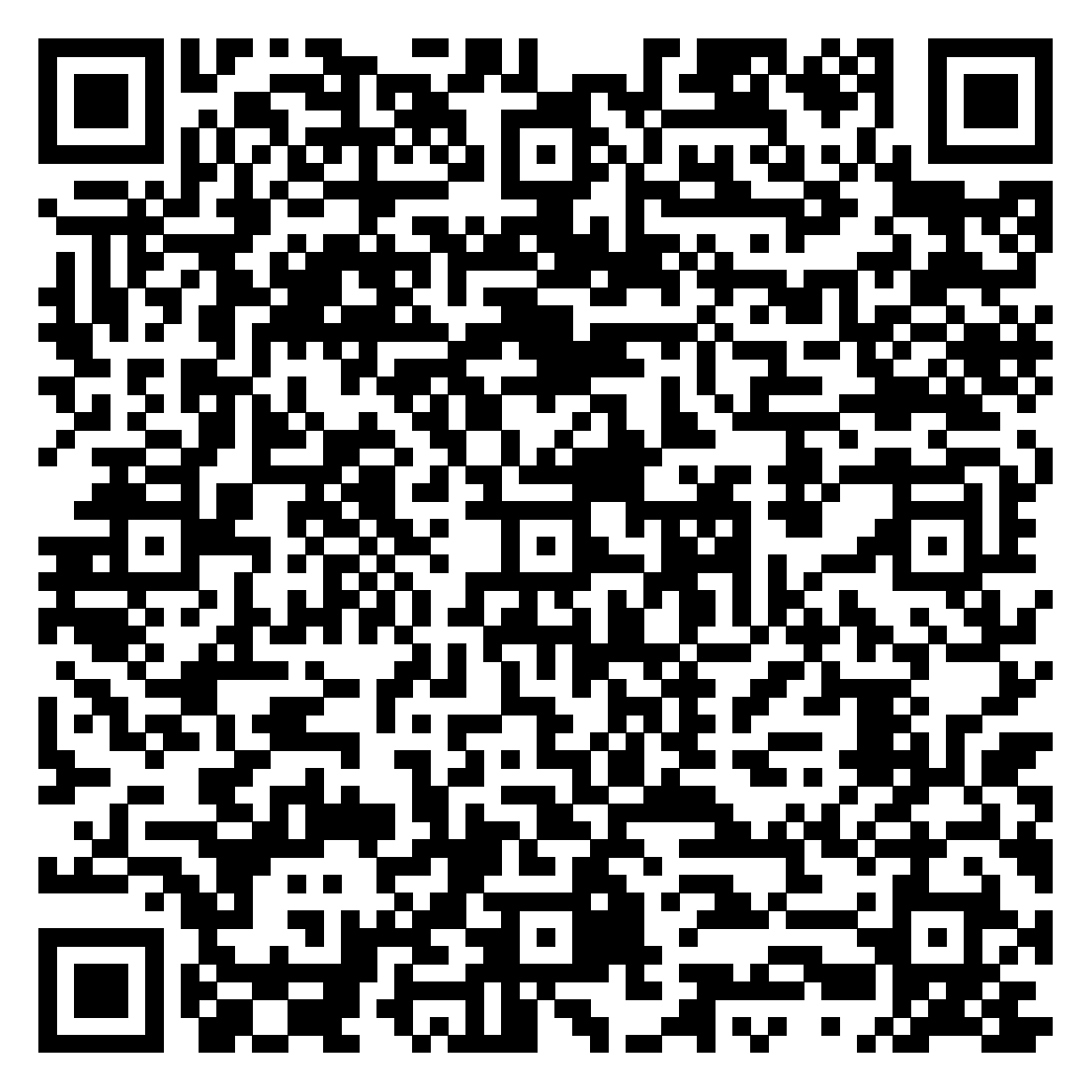 2. Зміст навчальних програм предметів та інтегрованих курсів, види навчальної діяльності учнів, рекомендовані для використання в освітньому процесі другого циклу початкової школи реалізовано згідно Типової  освітньої  програма, розробленої під керівництвом  Р.Б. Шияна (для 3-4 класів), затверджена  наказом  Міністерства освіти і науки України 08.10.2019 №1273.https://mon.gov.ua/storage/app/media/zagalna%20serednya/programy-1-4-klas/2020/11/20/Savchenko.pdf        ІІ ступінь1. Навчальні програми  для 5-6 класів обрано з Додатку 3 до Типової  освітньої  програми для 5-9 класів закладів загальної середньої освіти, затверджена  наказом  Міністерства освіти і науки України 19.02.2021 №235.https://mon.gov.ua/storage/app/uploads/public/602/fd3/0bc/602fd30bccb01131290234.pdf 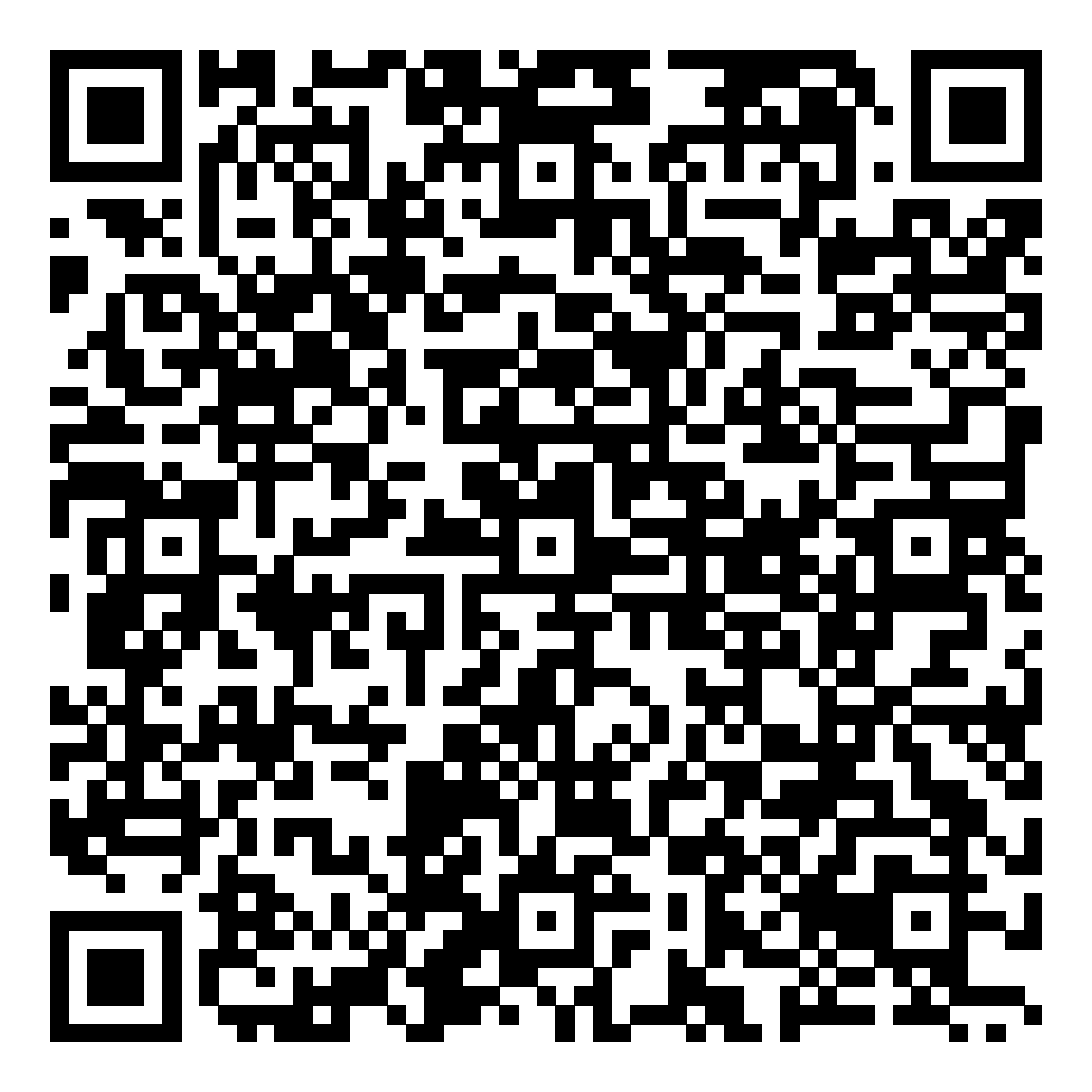 2. Навчальні програми предметів та інтегрованих курсів, рекомендовані для використання в освітньому процесі для 7-9 класів обрано з переліку наведеного у Таблиці 1 до Типової  освітньої  програми, затвердженої наказом Міністерства освіти і науки України від 20.04.2018 № 405 та затверджені наказами МОН від 07.06.2017 № 804 та від 23.10.2017 № 1407.Підручники та посібникиПочаткова освітаБазова освіта (5-9 класи)Профільна освіта (10-11 класи)Навчальний план початкової школи (1-4 класи)Коммунального закладу «Степанківський ліцей Погребищенської міської ради Вінницького району Вінницької області» з навчанням українською мовоювідповідно до Державного стандарту початкової освіти (2018), типової освітньої програми (наказ МОН від 08.10.2019 №1273), розробленої під керівництвом Р.Б. Шияна.Варіативна складова Навчальний план базової середньої освіти  (5-6 класи)КЗ «Степанківський ліцей» з навчанням українською мовоювідповідно до Державного стандарту базової середньої освіти (2020), типової освітньої програми для 5-9 класів закладів загальної середньої освіти (згідно з додатком 3 до наказу МОН України №235 від 19.02.2021р.)ВаріативнаНавчальний план базової середньої освіти ІІ ступеня (7-9 класи) КЗ «Степанківський ліцей» з навчанням українською мовою відповідно до таблиці 1 до наказу МОН України №405 від 20.04.2018рокуНавчальний план повної загальної середньої освітиІІІ ступеня (10-11)філологічний профільКЗ «Степанківський ліцей» з навчанням українською мовою відповідно до таблиці 2, 3                           наказу Міністерства освіти і науки України  від  20.04.2018 № 408     (у редакції наказу МОН від 28.11.2019 №149 зі змінами, внесеними наказом МОН від 31.03.2020 №464)Додаток 1Структура 2023-2024 навчального року                                        комунального закладу «Степанківський ліцей Погребищенської міської ради Вінницького району Вінницької області»    1. Відповідно до статті 10 Закону України «Про повну загальну середню освіту» освітній процес у закладах загальної середньої освіти організовується в межах навчального року, що розпочинається у День знань - 1 вересня, та завершуєтся не пізніше 1 липня.І семестр:  01.09.2023 – 21.12.2023 ІІ семестр:   15.01.2024 – 31.05.2024  Зимові канікули: 22.12.2023 – 14.01.2024 Весняні канікули: 25.03.2024 – 31.03.2024Додаток 2РЕЖИМ РОБОТИ КЗ «Степанківський ліцей»на 2023/2024 навчальний рікЛіцей працює за п’ятиденним робочим тижнем, форма навчання - змішана.Навчання учнів проводиться в одну зміну.Початок занять о 09 год.00 хв.Всі позаурочні заходи закінчуються не пізніше 15.40 год.           Четвер – єдиний санітарний день.Тривалість уроків:	Дистанційних уроків:у 1 класі – 35 хвилин;                   у 1 класі – 10-15хв;у 2-4 класах – 40 хвилин;             у 2-4 класах – 15-20 хвилин;у 5-11 класах - 45 хвилин.           5-7 кл. – 20 хв, 8-9 кл.– 25 хв;  10-11 кл. -30хв.                                                         В освітній програмі КЗ «Степанківський                                                                                                                        ліцей  на 2023/2024 навчальний рік                                                                             пронумеровано, прошнуровано                                                               та скріплено печаткою                                                                             _________________________ аркушів                                                                                                 Директор ліцею _______ Н. САДОВА№ПІП класоводаПедагогічна категорія В якому класі класоводом1Корольчук Світлана Іванівна Вища1 клас2Фурман Людмила ВікторівнаСередня освіта2 клас3Мельничук Тетяна ВолодимирівнаІ3 клас4Бевза Тетяна МиколаївнаІ4 клас5Терентієва Яна ОлександрівнаНеповна вищаАнглійська мова6Онищук Надія ПетрівнаСередня освітаГПД7Кришина Людвіна ФлоріанівнаІГПД8Заріцька Катерина МиколаївнаІІнформатика№ПІП вчителя-предметникаЯкий предмет викладаєОсвітня категорія1.Садова Наталія ВалеріївнаОснови здоров’яВища2.Василенко Тамара ОлександрівнаУкраїнська моваВища3.Заріцька Катерина МиколаївнаТехнології І4.Янчук Володимир ВасильовичІсторіяВища5.Фурман Любов ВіталіївнаУкраїнська моваІ6.Мельничук Василь ВасильовичФізикаВища7.Харжевська Тетяна МиколаївнаМатематикаІ8.Антонюк Олександр МиколайовичІнформатикаІ10.Скрипник Юлія АнатоліїваМистецтвоСередня спеціальна11.Гуменюк Тетяна АнатоліївнаЗарубіжна літератураІ12.Терентієва Яна ОлександрівнаАнглійська моваНеповна вища13.Омельчук Діана МиколаївнаГеографіяСпеціаліст14.Олексієнко Людмила ПетрівнаФізична культураІ15.Король Любов МиколаївнаЗарубіжна літератураІ16.Онищук Надія петрівнаБіологіяСередня спеціальна17.Лісова Антоніна МиколаївнаАнглійська моваВища №ПІП вчителя-предметникаЯкий предмет викладаєОсвітня категорія1.Василенко Тамара ОлександрівнаУкраїнська моваВища2.Янчук Володимир ВасильовичІсторіяВища3.Фурман Любов ВіталіївнаУкраїнська моваІ4.Мельничук Василь ВасильовичФізикаВища6.Харжевська Тетяна МиколаївнаМатематикаІ7.Антонюк Олександр МиколайовичІнформатикаІ8.Гуменюк Тетяна АнатоліївнаЗарубіжна літератураІ9.Омельчук Діана МиколаївнаГеографіяСпеціаліст 10.Олексієнко Людмила ПетрівнаФізична культураІ11.Лісова Антоніна МиколаївнаАнглійська моваВища 12.Назва навчального предметаНазва модельної програмиАвтор чи авторський колективПокликання на документУкраїнська моваМодельна навчальна програма «Українська мова. 5–6 класи» для закладів загальної середньої освітиЗаболотний О.В., Заболотний В.В., Лавринчук В.П., Плівачук К.В., Попова Т.Д.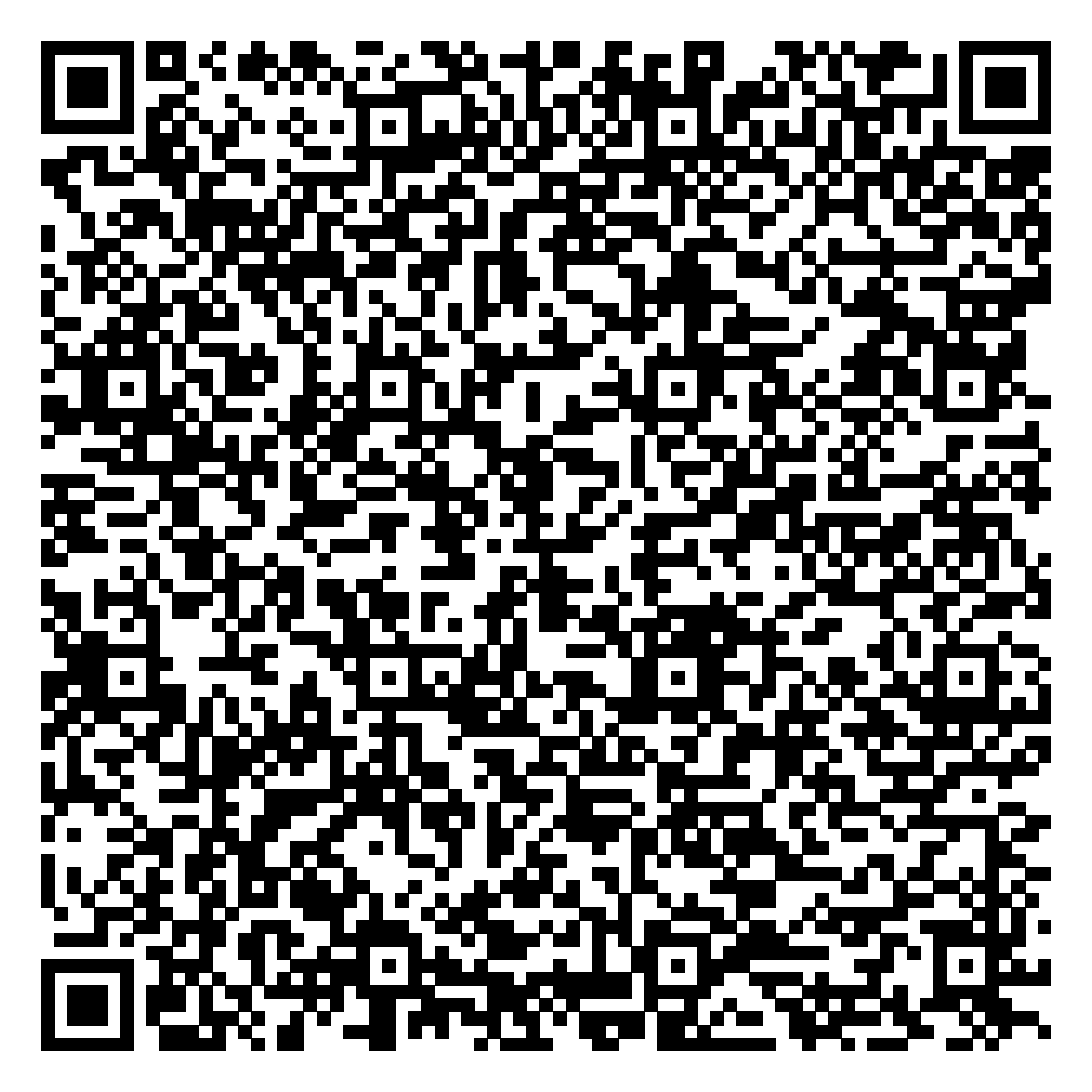 Українська літератураМодельна навчальна програма «Українська література. 5–6 класи» для закладів загальної середньої освітиАрхипова В.П., Січкар С.І., Шило С.Б.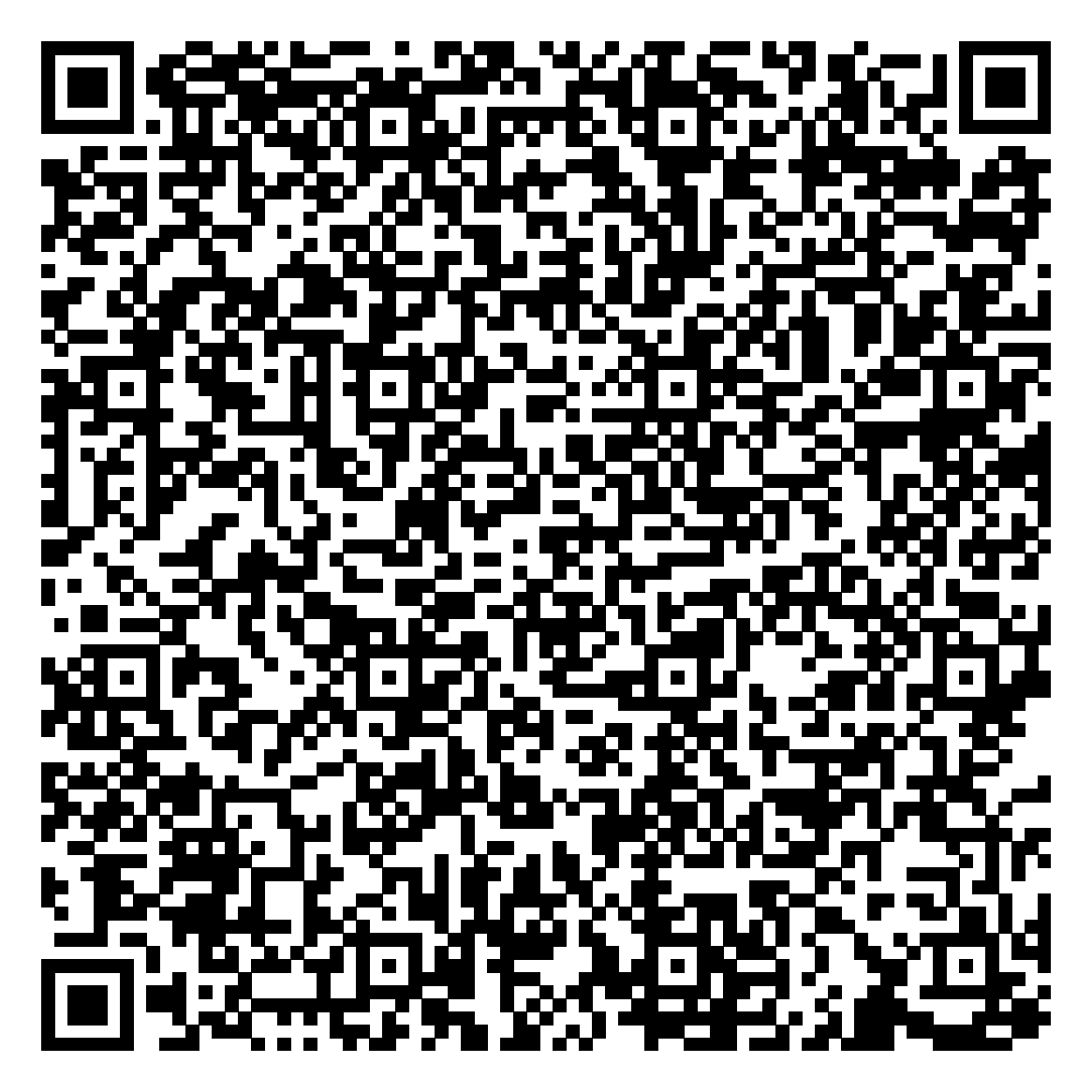 Зарубіжна літератураМодельна навчальна програма «Зарубіжна література. 5–6 класи» для закладів загальної середньої освітиНіколенко О.М., Ісаєва О.О., Клименко Ж.В., Мацевко-Бекерська Л.В., Юлдашева Л.П., Рудніцька Н.П., Туряниця В. Г., Тіхоненко С.О., Вітко М.І., Джангобекова Т.А.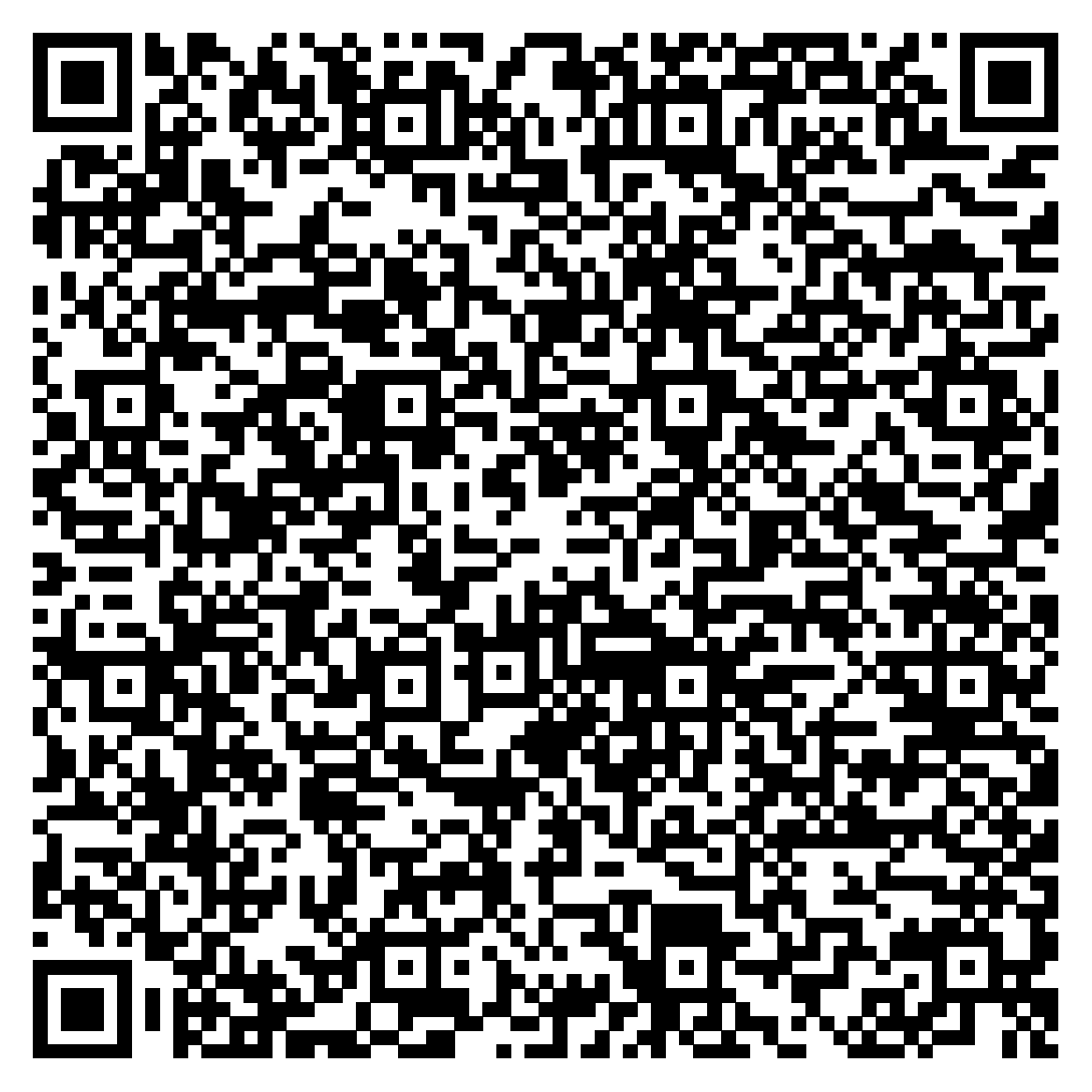 Англійська моваМодельна навчальна програма «Іноземна мова 5-9 класи» для закладів загальної середньої освітиРедько В. Г., Шаленко О. П., Сотникова С. І., Коваленко О. Я., Коропецька І. Б., Якоб О. М., Самойлюкевич І. В., Добра О. М., Кіор Т. М.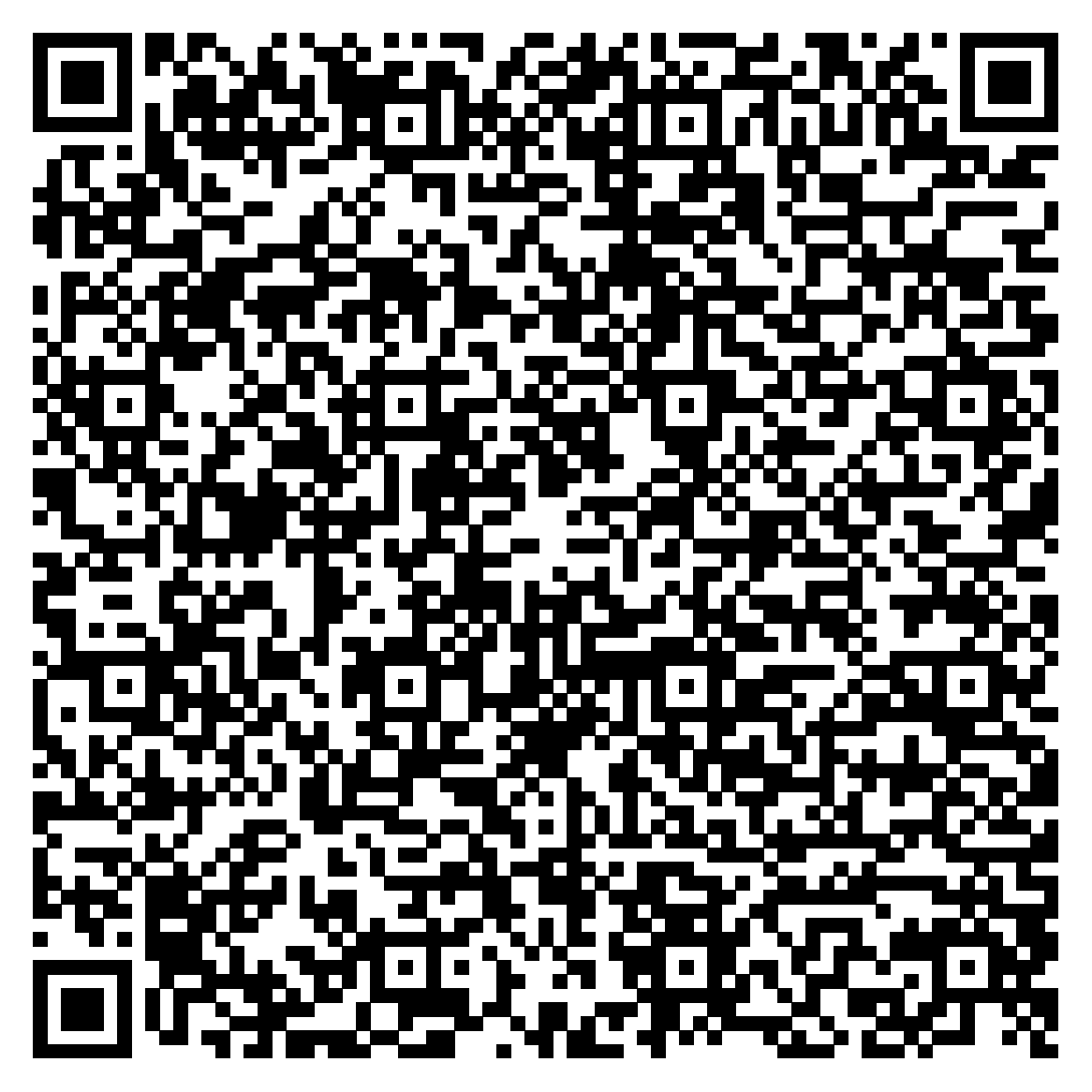 МатематикаМодельна навчальна програма «Математика. 5-6 класи» для закладів загальної середньої освітиСкворцова С.О., Тарасенкова Н.А.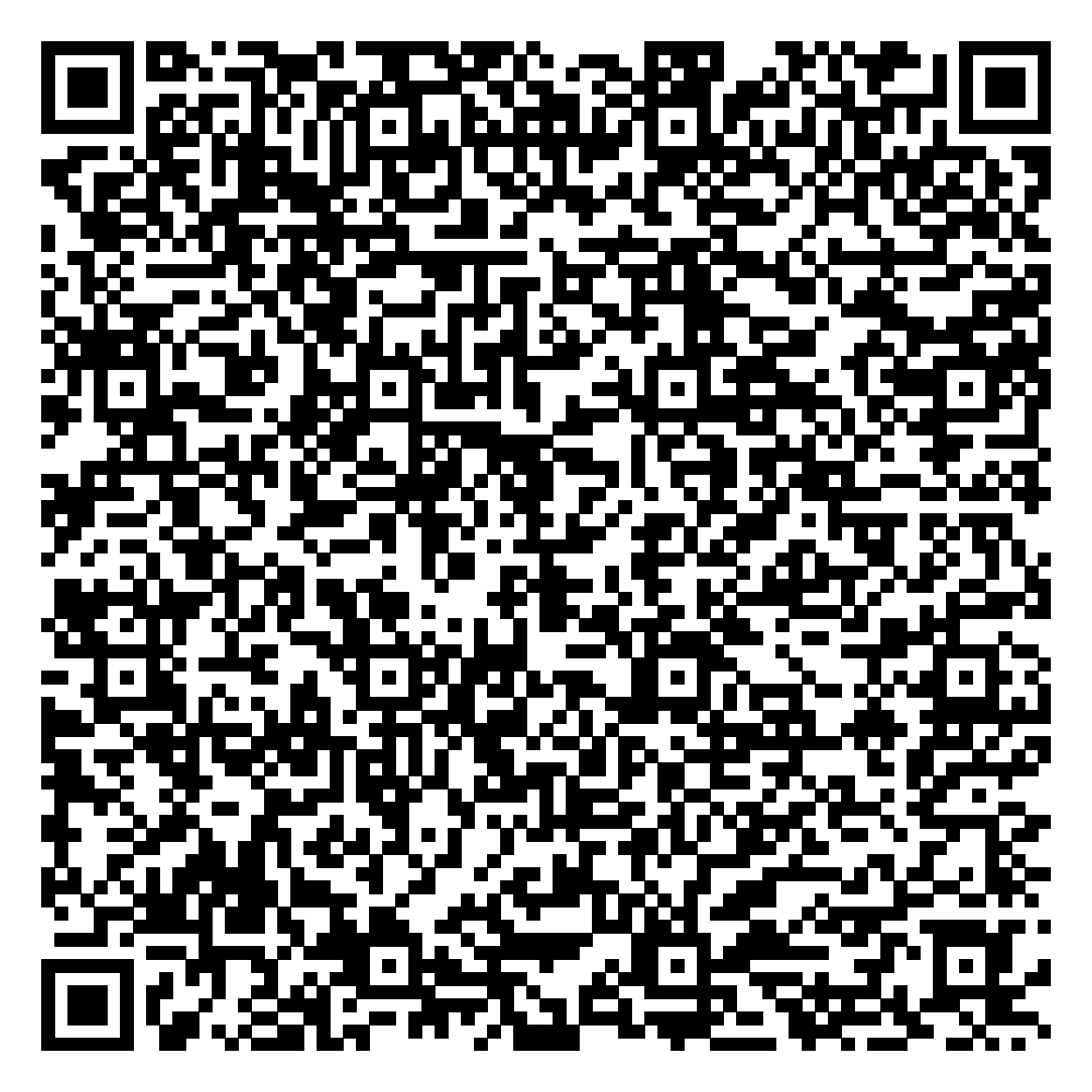 Інтегрований курс «Пізнаємо природу»Модельна навчальна програма «Пізнаємо природу». 5-6 класи (інтегрований курс)» для закладів загальної середньої освітиБіда Д.Д., Гільберг Т.Г., Колісник Я.І.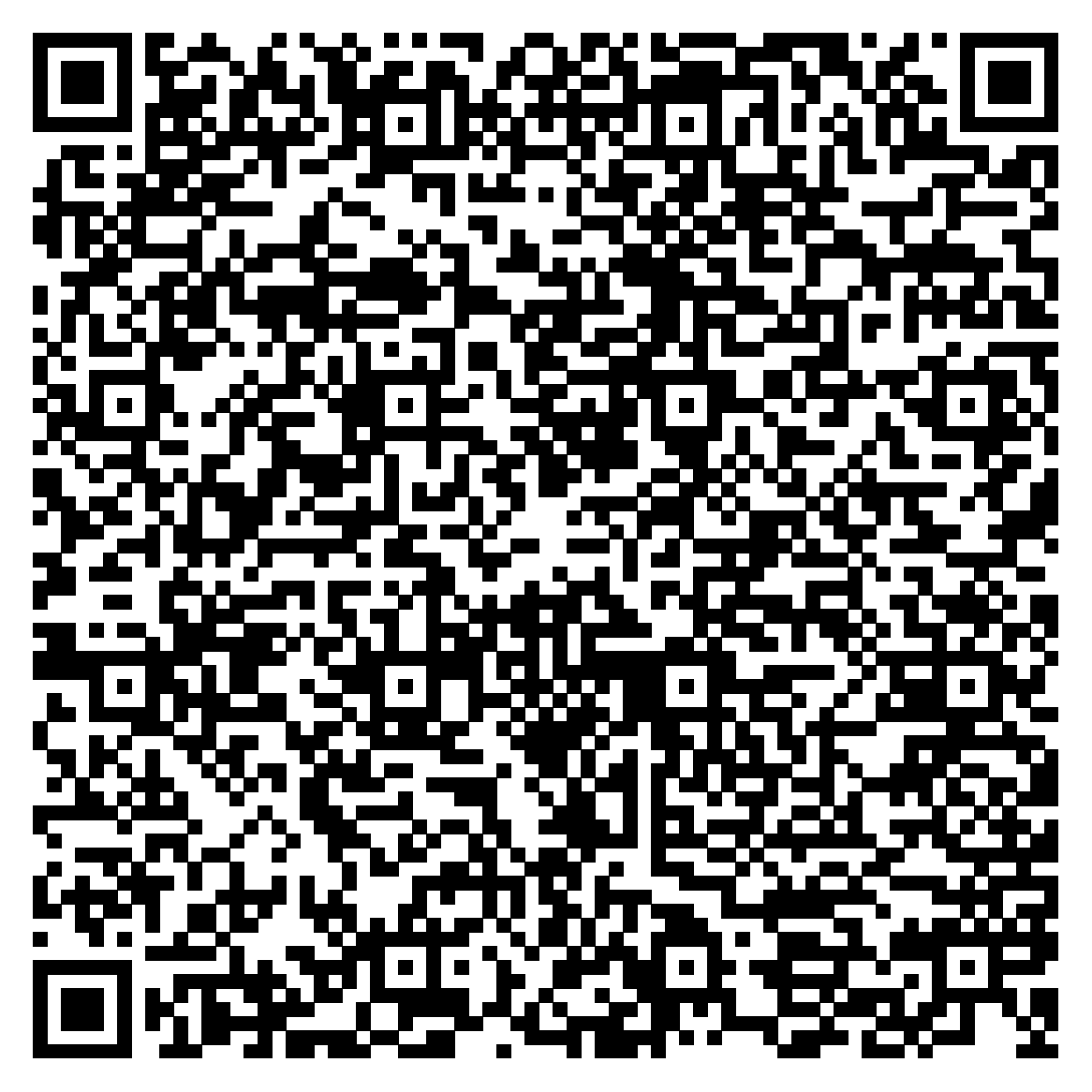 Інтегрований курс «Здоров’я, безпека та добробут»Модельна навчальна програма «ЗДОРОВ’Я, БЕЗПЕКА ТА ДОБРОБУТ. 5-6 класи (інтегрований курс)» для закладів загальної середньої освітиВоронцова Т.В., Пономаренко В.С., Лаврентьєва І.В., Хомич О.Л.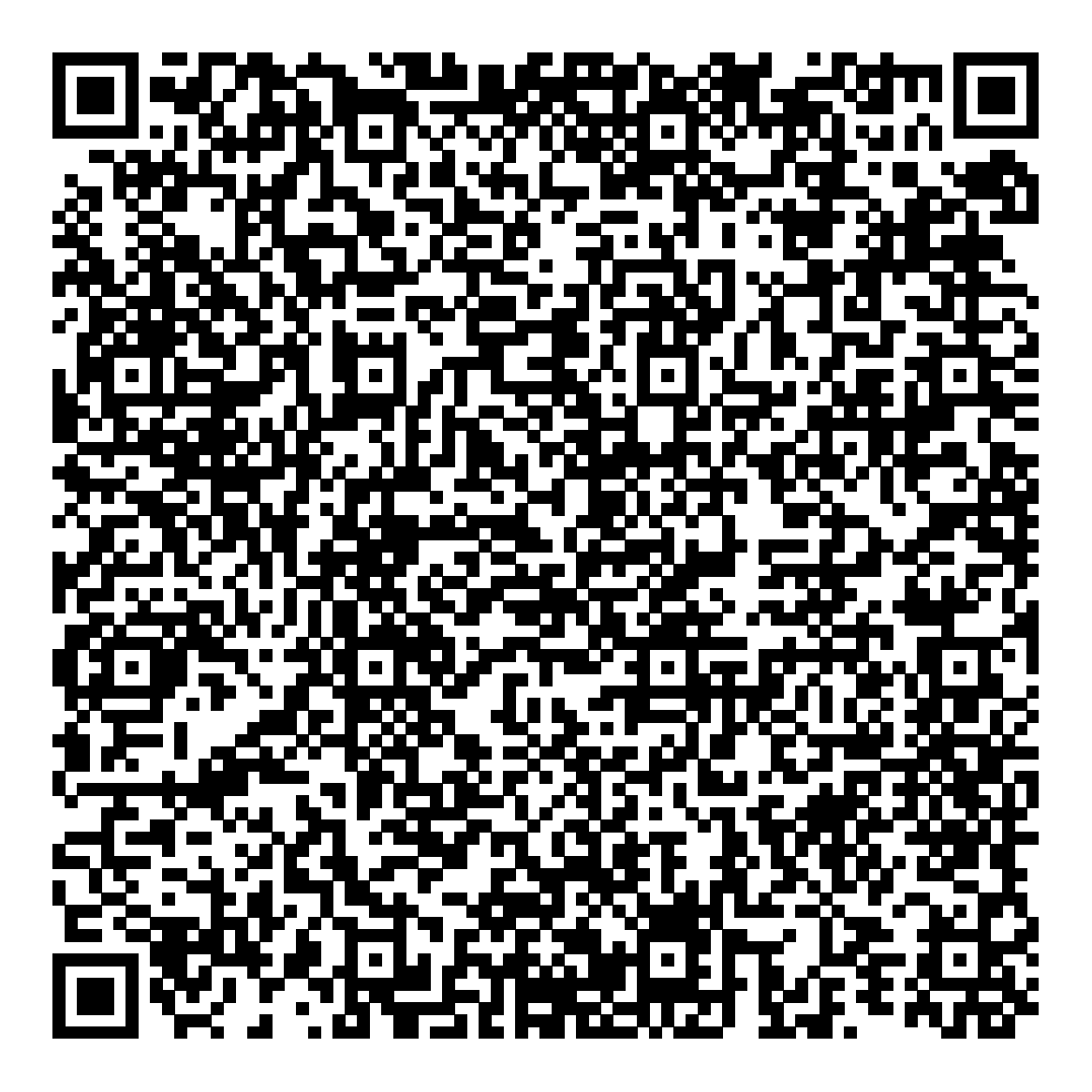 Вчимося жити разомМодельна навчальна програма «ВЧИМОСЯ ЖИТИ РАЗОМ. 5-6 класи» для закладів загальної середньої освітиВоронцова Т.В., Пономаренко В.С., Лаврентьєва І.В., Хомич О.Л.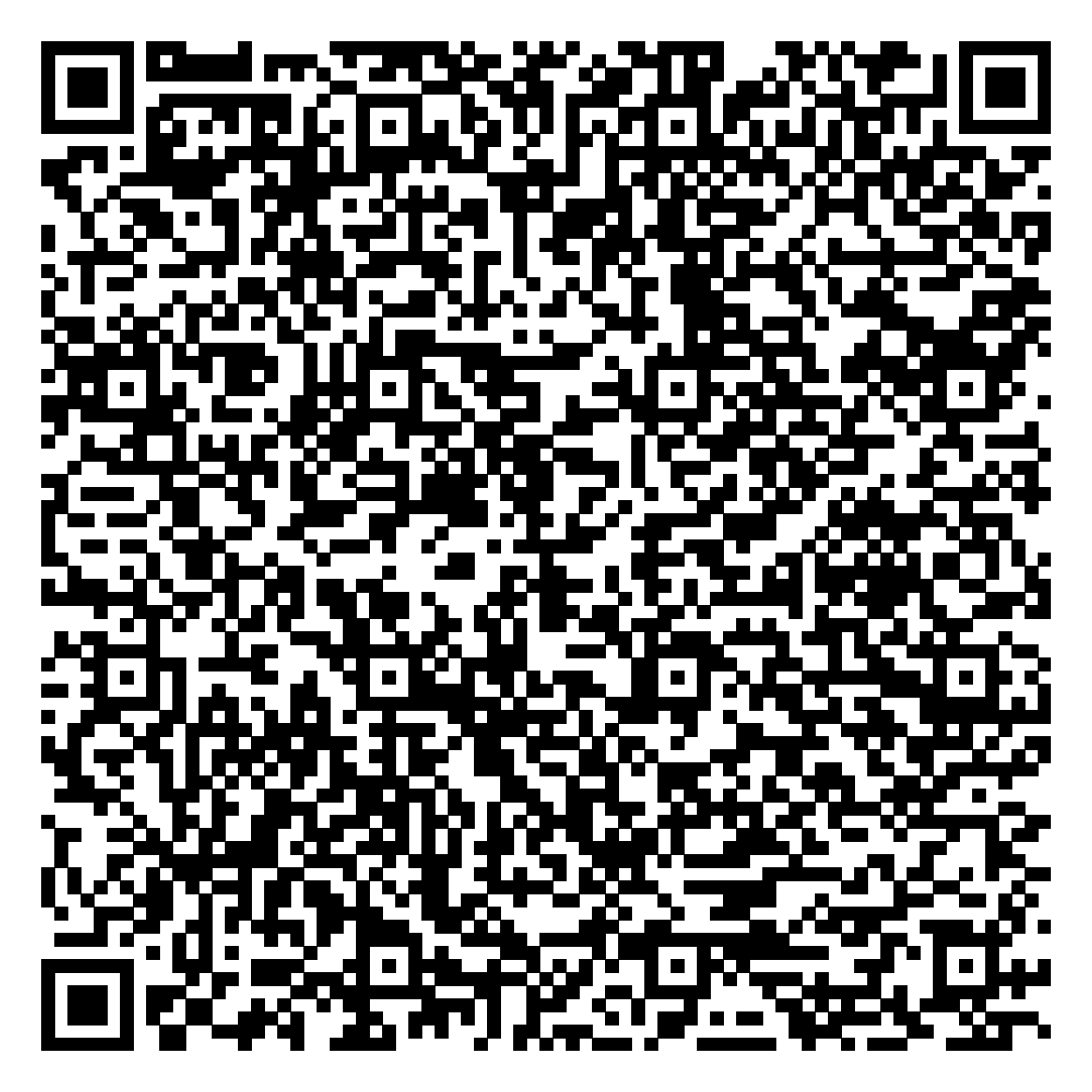 Інтегрований курс «Україна і світ: вступ до історії та громадянської освіти»Модельна навчальна програма «Україна і світ: вступ до історії та громадянської освіти. 5–6 класи (інтегрований курс)» для закладів загальної середньої освітиВласова Н.С., Желіба О.В., Кронгауз В.О., Секиринський Д.О., Щупак І.Я.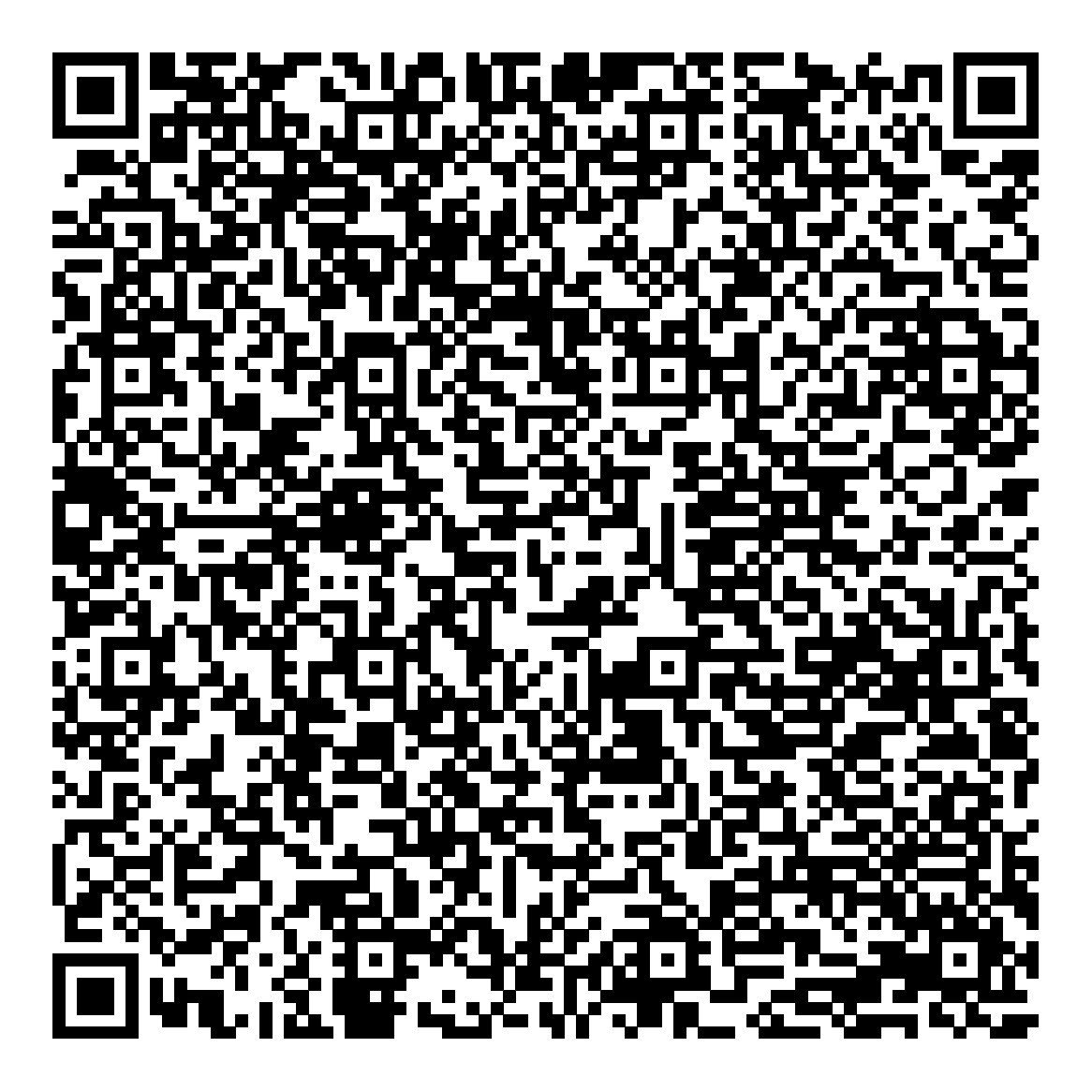 ІнформатикаМодельна навчальна програма «Інформатика. 5-6 класи» для закладів загальної середньої освітиМорзе Н.В., Барна О.В.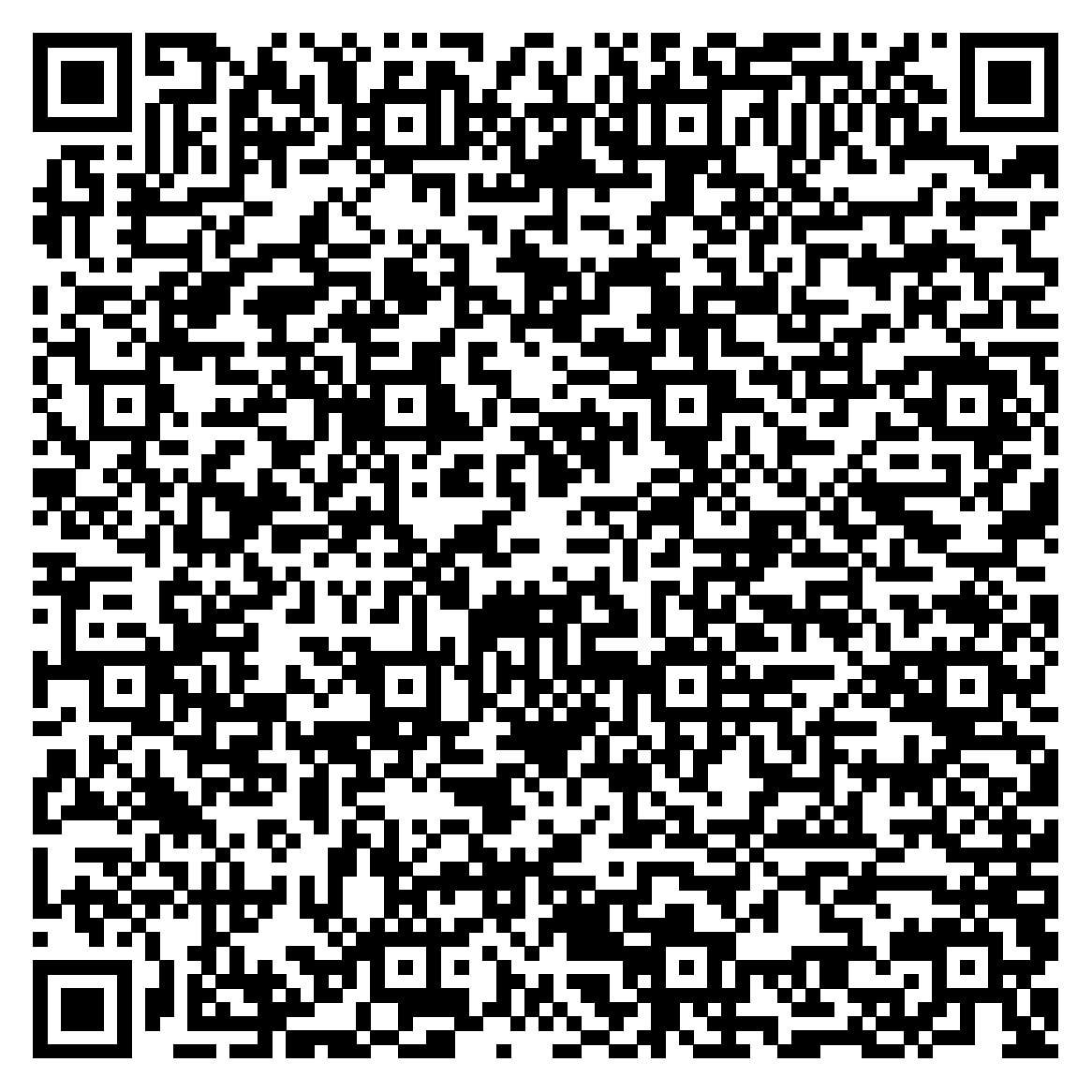 ТехнологіїМодельна навчальна програма «Технології. 5-6 класи» для закладів загальної середньої освітиХодзицька І.Ю., Горобець О.В., Медвідь О.Ю., Пасічна Т.С, Приходько Ю.М.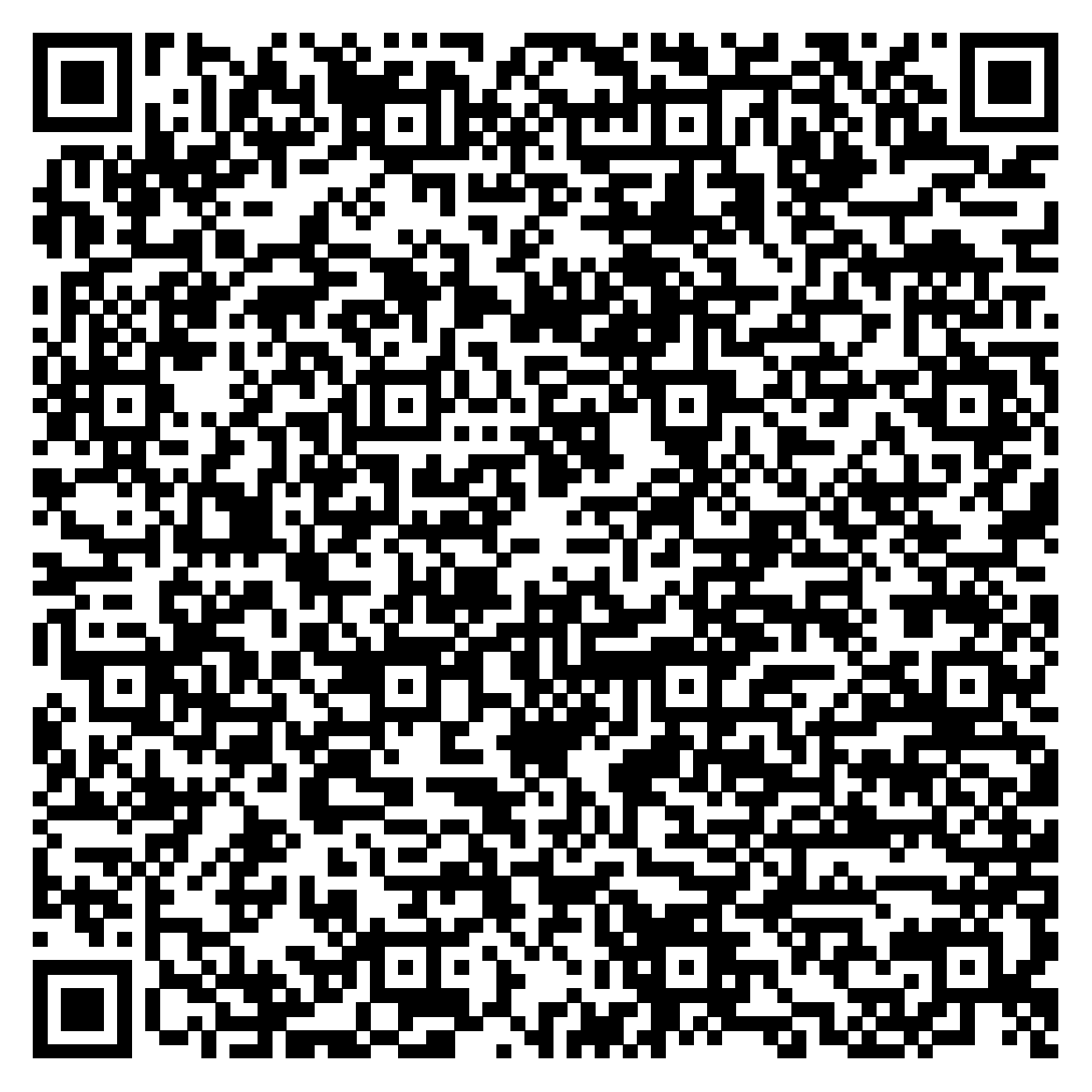 Інтегрований курс «Мистецтво»Модельна навчальна програма «Мистецтво. 5-6 класи» (інтегрований курс) для закладів загальної середньої освітиМасол Л. М.,Просіна О. В.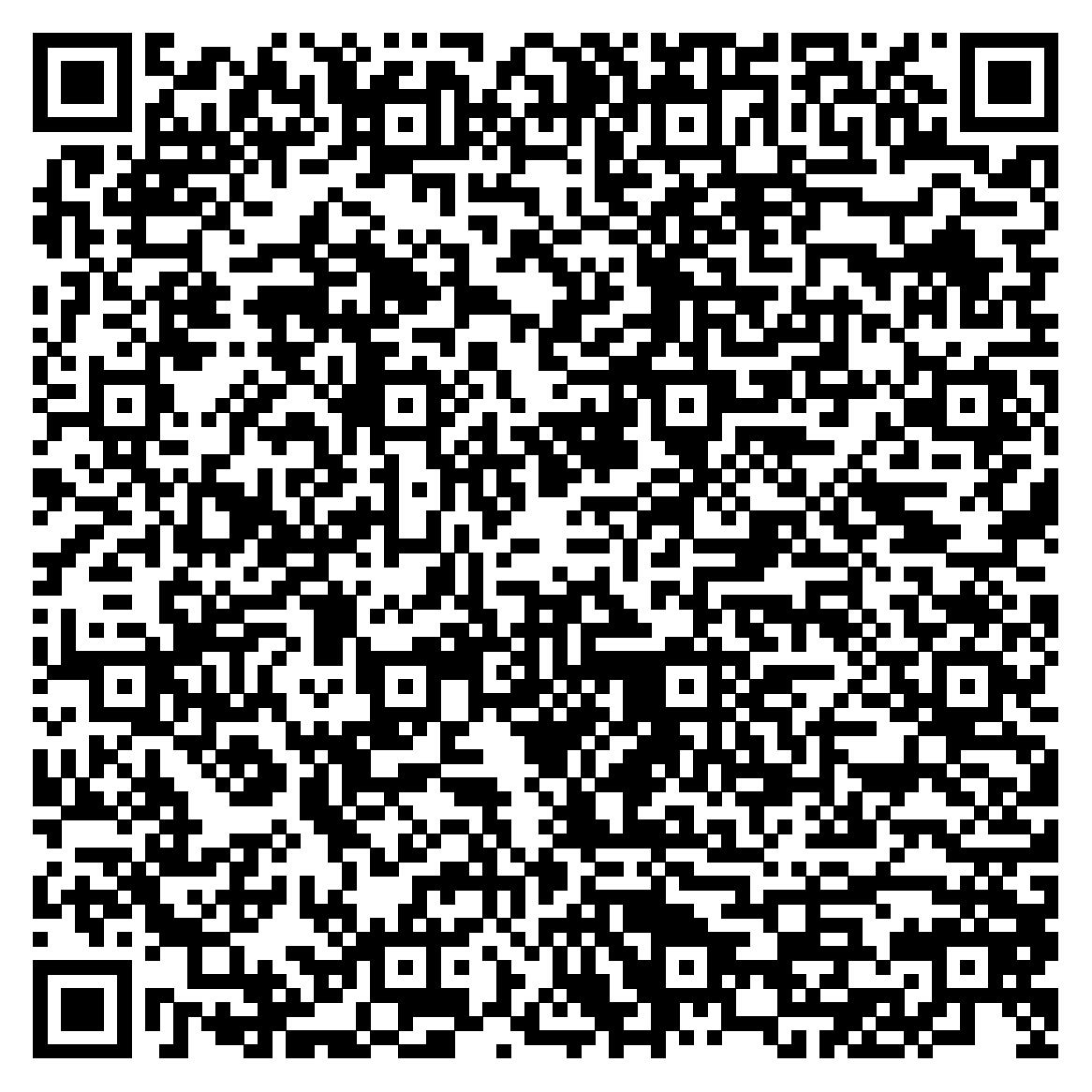 Фізична культураМодельна навчальна програма «Фізична культура. 5-6 класи» для закладів загальної середньої освітиПедан О.С., Коломоєць Г. А. , Боляк А. А., Ребрина А. А., Деревянко В. В., Стеценко В. Г., Остапенко О. І., Лакіза О. М., Косик В. М. та ін.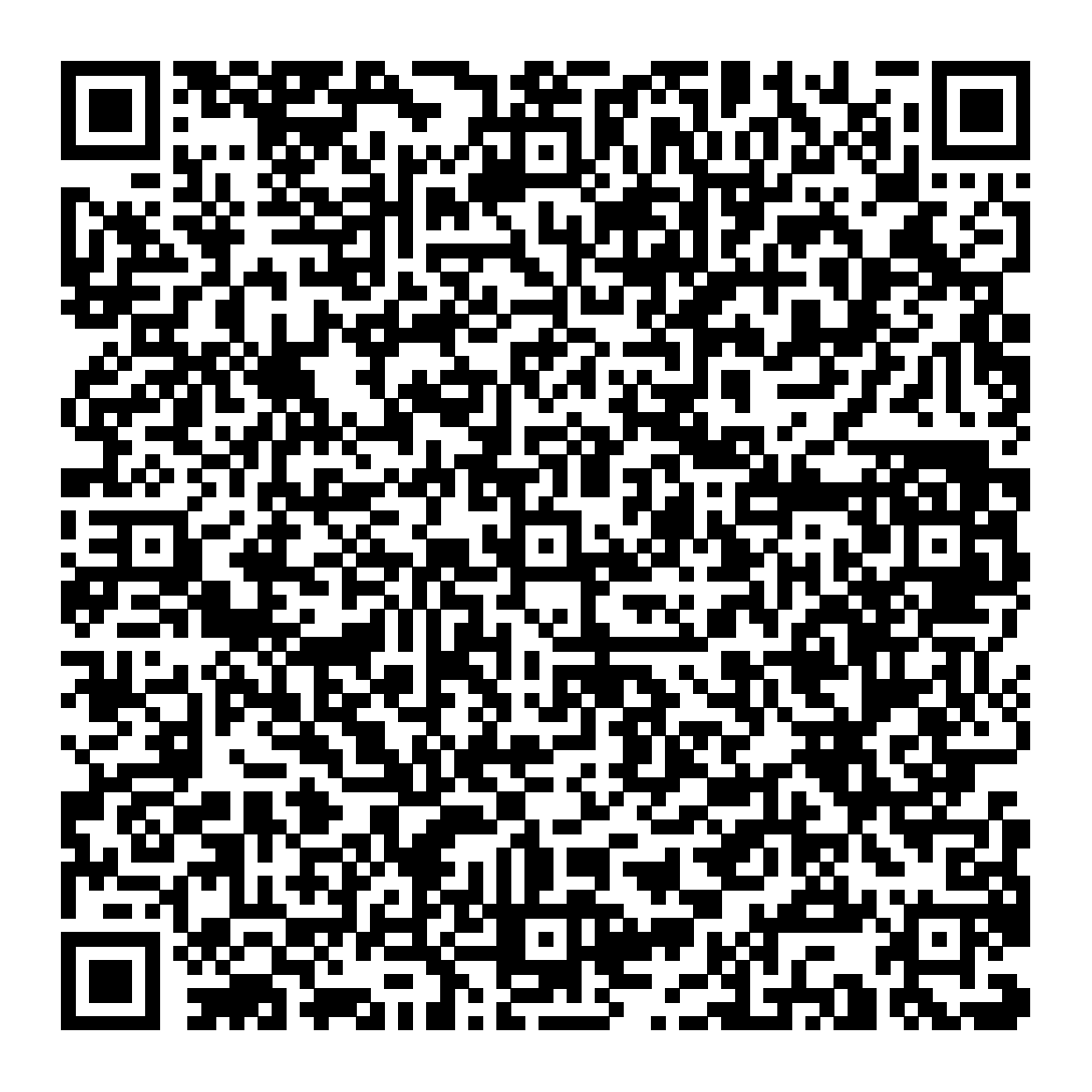 ПредметНазва програми КласГрифПокликання на документУкраїнськаМоваПрограми для загальноосвітніх навчальних закладів «Українська мова.  5-9 класи»7-9Наказ МОН від07.06.2017 № 804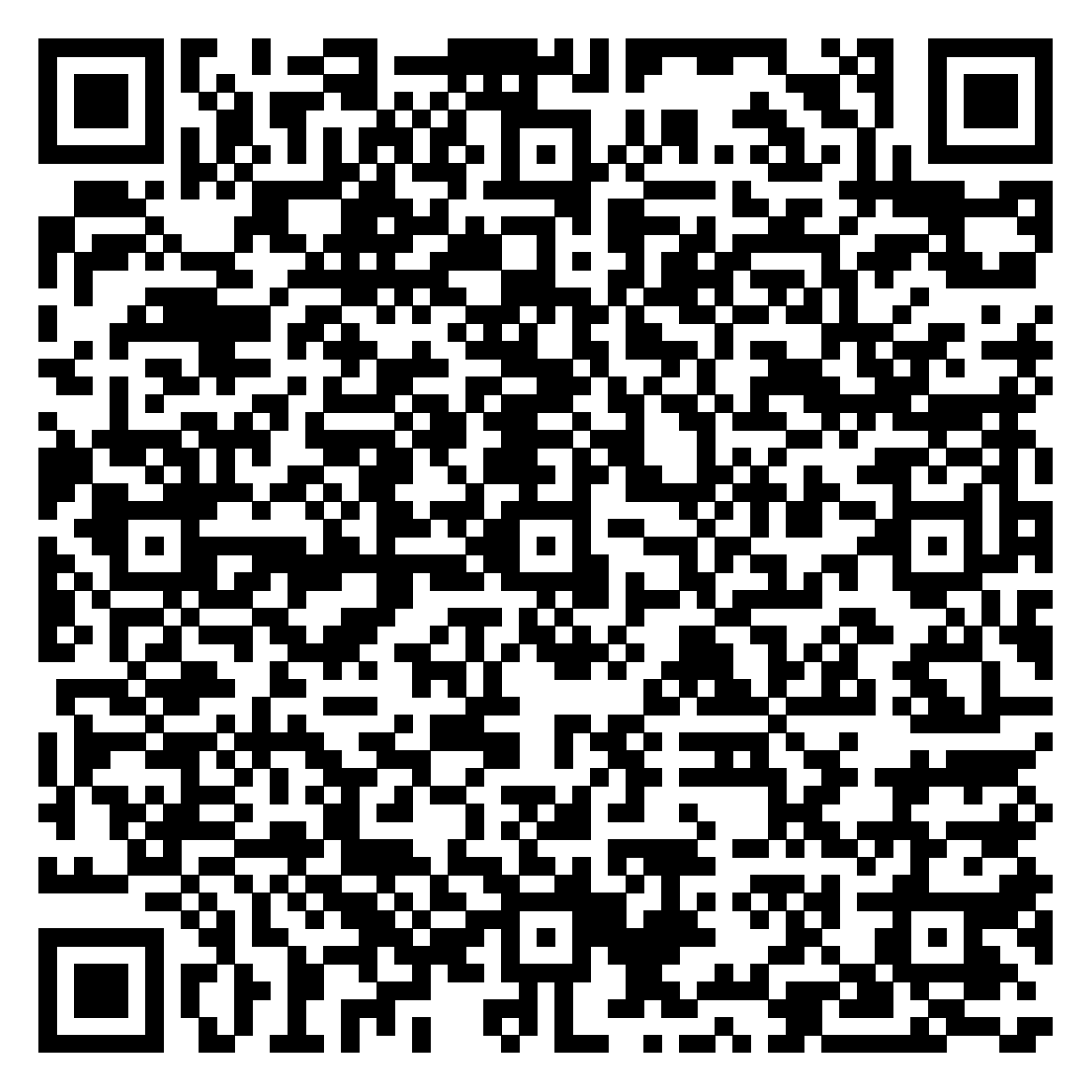 УкраїнськаЛітератураПрограми для загальноосвітніх навчальних закладів «Українська література. 5-9 класи»7-9Наказ МОН від07.06.2017 № 804Іноземна мова (англійська)Навчальні програми з іноземних мов для загальноосвітніх навчальних закладів і спеціалізованих шкіл із поглибленим вивченням іноземних мов 5 – 9 класи Англійська мова Німецька мова Французька мова Іспанська мова7-9Наказ МОН від07.06.2017 № 804Зарубіжна літератураНавчальна програма для загальноосвітніх навчальних закладів «Зарубіжна література. 5-9 класи»20227-9Наказ МОН від03.08.2022 № 698Історія УкраїниНавчальна програма для загальноосвітніх навчальних закладів «Історія України. Всесвітня історія 5-9»20227-9Наказ МОН від03.08.2022 № 698Всесвітня історіяНавчальна програма для загальноосвітніх навчальних закладів «Всесвітня історія. 7-9 класи7-9Наказ МОН від03.08.2022 № 698Основи правознавстваНавчальна програма з основ правознавства для 9 класу загальноосвітніх навчальних закладів (авт. Ремех Т.О. Муза О.В., Євтушенко Р.І., Сутковий В.Л., Зорнік Т.Є., Лоха Л.О., Силенко В.В.)9Наказ МОН від03.08.2022 № 698Образотворче мистецтво(6-7)Музичне мистецтво(6-7)Мистецтво (8-9)Навчальна програма для загальноосвітніх навчальних закладів «Мистецтво. 5-9 класи»7-9Наказ МОН від07.06.2017 № 804МатематикаАлгебра (7-9)Геометрія (7-9)Навчальна програма для загальноосвітніх навчальних закладів «Математика. 5–9 класи» (колектив авторів)7-9Наказ МОН від07.06.2017 № 804БіологіяНавчальна програма для загальноосвітніх навчальних закладів «Біологія. 6-9 класи» (колектив авторів)7-9Наказ МОН від07.06.2017 № 804ГеографіяНавчальні програми для загальноосвітніх навчальних закладів. Географія.20227-9Наказ МОН від03.08.2022 № 698ФізикаФізика. 7-9 класи. Навчальна програма для загальноосвітніх навчальних закладів7-9Наказ МОН від07.06.2017 № 804ХіміяХімія7–9 класиНавчальна програмадля загальноосвітніх навчальних закладів7-9Наказ МОН від07.06.2017 № 804ТрудовеНавчанняТрудове навчання. 5-9 класи. Програма для загальноосвітніх навчальних закладів7-9Наказ МОН від07.06.2017 № 804ІнформатикаНавчальна програма для загальноосвітніх навчальних закладів «Інформатика. 5–9 класи» (для учнів, які вивчали інформатику в 2-4 класах) (колектив авторів)7-8Наказ МОН від07.06.2017 № 804Основи здоров’яНавчальна програма для загальноосвітніх навчальних закладів «Основи здоров’я. 5-9 класи» (колектив авторів)7-9Наказ МОН від03.08.2022 № 698Фізична культураНавчальна програма для загальноосвітніх навчальних закладів «Фізична культура. 5-9 класи» (авт. М. В. Тимчик, Є. Ю. Алексєйчук, В. В. Деревянко, Т. А. Дмітрієва, Е. А. Єрьоменко, І. Р. Захарчук, О. М. Лакіза, В. О. Сілкова)7-9Наказ МОН від 23.10.2017 № 1407ІІІ ступіньНавчальні програми предметів та інтегрованих курсів, рекомендовані для використання в освітньому процесі для 10-11 класів обрано з переліку наведеного у Таблиці 2 та Таблиці 3 до Типової  освітньої  програми, затвердженої наказом Міністерства освіти і науки України від 20.04.2018 № 405 та затверджені наказами МОН від 23.10.2017 № 1407, від 21.02.2019 №236, від 24.11.2017 № 1539.ІІІ ступіньНавчальні програми предметів та інтегрованих курсів, рекомендовані для використання в освітньому процесі для 10-11 класів обрано з переліку наведеного у Таблиці 2 та Таблиці 3 до Типової  освітньої  програми, затвердженої наказом Міністерства освіти і науки України від 20.04.2018 № 405 та затверджені наказами МОН від 23.10.2017 № 1407, від 21.02.2019 №236, від 24.11.2017 № 1539.ІІІ ступіньНавчальні програми предметів та інтегрованих курсів, рекомендовані для використання в освітньому процесі для 10-11 класів обрано з переліку наведеного у Таблиці 2 та Таблиці 3 до Типової  освітньої  програми, затвердженої наказом Міністерства освіти і науки України від 20.04.2018 № 405 та затверджені наказами МОН від 23.10.2017 № 1407, від 21.02.2019 №236, від 24.11.2017 № 1539.ІІІ ступіньНавчальні програми предметів та інтегрованих курсів, рекомендовані для використання в освітньому процесі для 10-11 класів обрано з переліку наведеного у Таблиці 2 та Таблиці 3 до Типової  освітньої  програми, затвердженої наказом Міністерства освіти і науки України від 20.04.2018 № 405 та затверджені наказами МОН від 23.10.2017 № 1407, від 21.02.2019 №236, від 24.11.2017 № 1539.ІІІ ступіньНавчальні програми предметів та інтегрованих курсів, рекомендовані для використання в освітньому процесі для 10-11 класів обрано з переліку наведеного у Таблиці 2 та Таблиці 3 до Типової  освітньої  програми, затвердженої наказом Міністерства освіти і науки України від 20.04.2018 № 405 та затверджені наказами МОН від 23.10.2017 № 1407, від 21.02.2019 №236, від 24.11.2017 № 1539.ПредметНазва програми (автор)КласГрифПокликання на документУкраїнська моваНавчальна програма "Українська мова (профільне навчання, профіль – українська філологія). 10-11 класи"10-11Наказ МОН від 23.10.2017 № 1407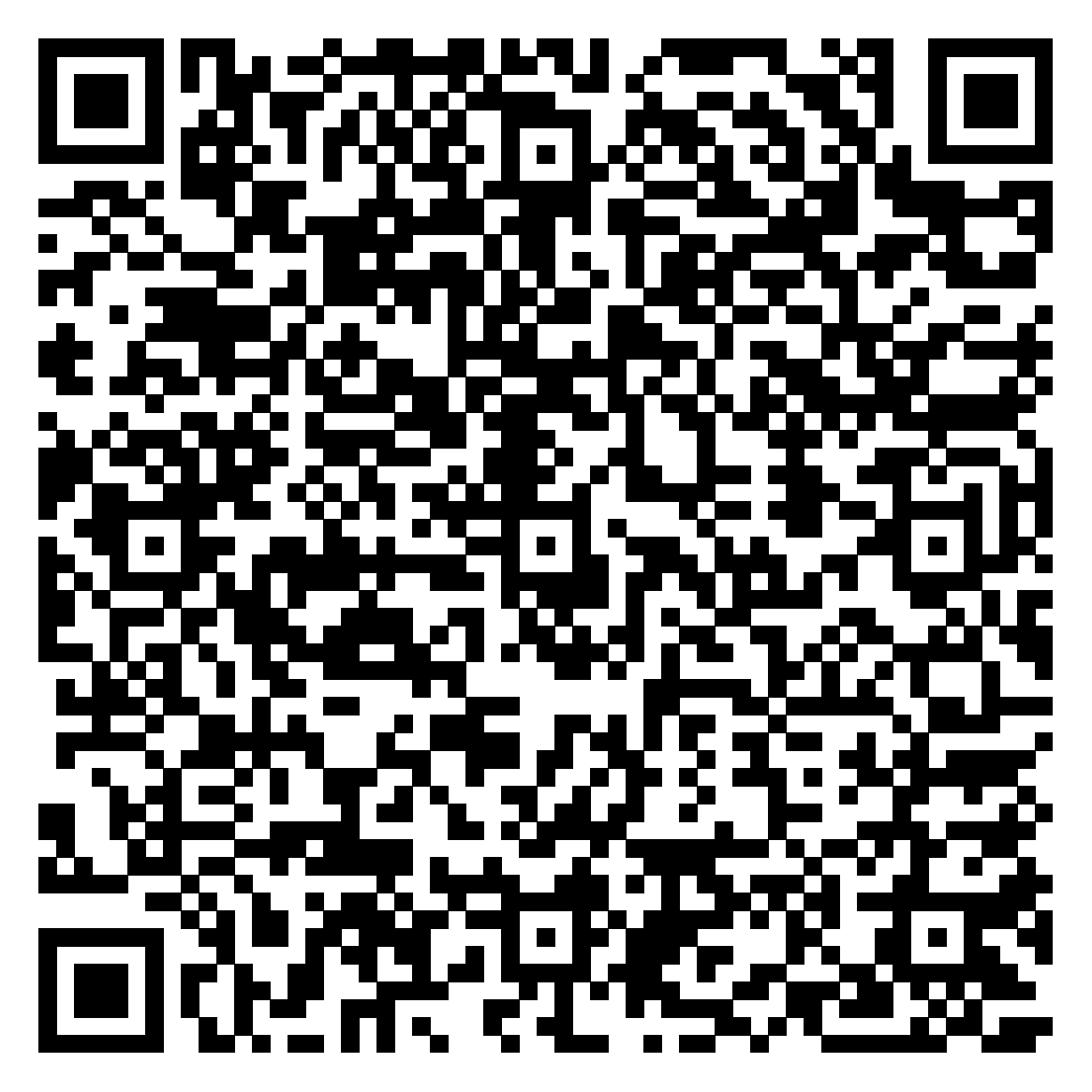 УкраїнськаЛітератураНавчаьна програма "Українська література (профільне навчання, профіль – українська філологія). 10-11 класи"10-11Наказ МОН від 23.10.2017 № 1407Іноземна мова (англійська)Програма для загальноосвітніх навчальних закладів 10-11 класи Іноземна мова Рівень стандарту Академічний рівень Профільний рівень10-11Наказ МОН від 23.10.2017 № 1407ЗарубіжнаЛітератураЗарубіжна література.Рівень стандарту202210-11Наказ МОН від 03.08.2022 № 698Історія УкраїниНавчальна програма для загальноосвітніх навчальних закладів «Історія України 10-11 класи»10-11Наказ МОН від 03.08.2022 №698Всесвітня історіяПрограми для загальноосвітніх навчальних закладів «Всесвітня історія. 10-11 (рівень стандарту)10-11Наказ МОН від 03.08.2022 № 698Громадянська освітаНавчальна програма "Громадянська освіта ( інтегрований курс, рівень стандарту)" (Тамара Бакка, Наталія Беца, Поліна Вербицьк, Оксана Волошенюк, Раїса Євтушенко, Тетяна Мелещенко, Олександр Мокрогуз, Олег Муза, Вікторія Павловська-Кравчук, Тетяна Ремех, Елла Ситник, Наталія Ступницька, Ольга Педан-Слєпухіна)10Наказ МОН від 03.08.2022 № 698МистецтвоНавчальна програма для учнів 10-11 класів закладів загальної середньої освіти "Мистецтво. 10-11 клас" (рівень стандарту)10-11Наказ МОН від 23.10.2017 № 1407Алгебра і початки аналізуГеометріяНавчальна програма "Математика (рівень стандарту). 10-11 класи"10-11Наказ МОН від 23.10.2017 № 1407Біологія і екологіяБіологія і екологія. 10-11 класи (рівень стандарту) навчальна програма для закладів загальної середньої освіти10-11Наказ МОН від 23.10.2017 № 1407Географія Географія. 10-11  клас. Рівень стандарту202210-11Наказ МОН від 03.08.2022 № 698Фізика «Фізика» (рівень стандарту та профільний рівень), авторського колективу Національної академії педагогічних наук під керівництвом Локтєва В.М.10-11Наказ МОН від 24.11.2017 № 1539Астрономія«Астрономія» (рівень стандарту, авторський колектив під керівництвом Яцківа Я.Я.)10-11Наказ МОН від 24.11.2017 № 1539ХіміяХімія. 10-11 класи (рівень стандарту) навчальна програма для закладів загальної середньої освіти (колектив авторів)10-11Наказ МОН від 23.10.2017 № 1407ІнформатикаНавчальна програма "Інформатика (рівень стандарту). 10-11 класи"10-11Наказ МОН від 23.10.2017 № 1407Фізична культураНавчальна програма для загальноосвітніх навчальних закладів «Фізична культура. 10-11 класи» (рівень стандарту) (авт. М.В. Тимчик, Є.Ю. Алексєйчук, В.В. Деревянко, В.М. Єрмолова, В.О.Сілкова)10-11Наказ МОН від 23.10.2017 № 1407Захист УкраїниНавчальна програма «Захист України» для навчальних закладів системи загальної середньої освіти (рівень стандарту) (колектив авторів)10-11Наказ МОН від 03.08.2022 № 698ПредметКласНазва підручника (автор), рік видання Математика1«Математика» 1 клас С.О.Скворцова,Харків «Ранок», 2018Українська мова1«Українська мова. Буквар» 1 клас у 2-х, Г.Іваниця, Харків «Ранок»,2018 Я досліджую світ1«Я досліджую світ» підручник інтегрованого курсу для 1-го класу у 2-х частинах  Іщенко О.Л., Ващенко О.М., Романенко Л.В., 2018Англійська мова1«Англійська мова»,О.Карпюк, Тернопіль «Астон»,2018Математика2«Математика» С.Скворцова , О.Онопрієнко, Ранок,  2019Українська мова та читання2«Українська мова та читання » , Ранок, Г.Іваниця,2019Мистецтво2«Мистецтво», Т.Рубля, Ранок, 2019Я досліджую світ2«Я досліджую світ», О.Іщенко,  Київ Літера ЛТД,2019Англійська мова2«Англійська мова», О.Карпюк, Тернопіль Астон, 2019Математика 3«Математика», О.М.Гісь, Ранок, 2020Українська мова та читання3«Українська мова», М.Вашуленко, «Освіта», 2020Я досліджую світ3«Я досліджую світ», О.Л.Іщенко Літера ЛТД,2020Мистецтво3«Мистецтво» Т.Рубля Харків «Ранок», 2020Англійська мова3«Англійська мова», О.Карпюк, Тернопіль Астон, 2020Українська мова та читання4«Українська мова», М.Вашуленко, «Освіта», 2021Я досліджую світ 4«Я досліджую світ», О.Волощенко, «Світоч», 2021Мистецтво4«Мистецтво», Т.Рубля, «Ранок» 2021Англійська мова4«Англійська мова», О.Карпюк «Астон» , 2021Інформатика4«Інформатика», Г.Ломаковська, видавництво «Освіта, 2021ПредметКласПідручникАнглійська мова 5«Англійська мова» 5 клас, Карпюк К.Т., 2022Англійська мова6«Англійська мова 6 клас», Карпюк К.Т., 2023Англійська мова7«Англійська мова 7 клас», Карпюк О.Д. ,2020Англійська мова8«Англійська мова 8 клас» А.Несвіт Київ «Генеза» 2016   Англійська мова9«Англійська мова 9 клас» Карпюк О.Д., 2017Пізнаємо природу 5«Пізнаємо природу» 5 клас Шаламов Р.В., Ягенська Г.В.2022 Пізнаємо природу6«Біологія» Біда Д.Д., 2023Біологія 7«Біологія» Л.І. Остапченко, П.Г. Балан, Н.Ю.  Київ «Генеза»2015Біологія 8«Біологія» , Соболь В.І., 2016 Біологія 9«Біологія» Л.І. Остапченко Київ «Генеза» 2017Географія6«Географія», Довгань Г.Д. 2023Географія7«Географія», Пестушко В.Ю. 2015 р.Географія8«Географія», Пестушко В.Ю. 2016 р.Географія9«Географія»,Довгань Г.Д. 2017 р.Зарубіжна література5«Зарубіжна література» 5 клас Ковбасенко Ю.І., 2022Зарубіжна література6Зарубіжна література 6 клас Н.Міляновська, 2023Зарубіжна література7Зарубіжна література», Волощук Є.В., 2020    Зарубіжна література8«Зарубіжна література 8 клас»,  О.Я. Ніконенко,Київ «Грамота» 2016    Зарубіжна література9«Зарубіжна література» Ніколенко О.М.,2017Інформатика 5«Інформатика 5 клас» Морзе Н.В., Барна О.В., 2022Інформатика6«Інформатика 6 клас» Морзе, Барна, Вембер, Київ «Освіта» 2023Інформатика7«Інформатика 7 клас» Морзе, Барна, Вембер, Київ «Освіта» 2020Інформатика8«Інформатика 8 клас» Морзе, Барна, Вембер, видавництво «Оріон», 2021Інформатика 9«Інформатика 9 клас» Морзе, Барна, Вембер видавництво «Оріон» 2017Математика 5 «Математика 5 клас», Кравчук В.Р., 2022 Математика 6 «Математика» Кравчук В.Р. підручник для 6-го класу загальноосвітнього навчального закладу Київ «Генеза» 2023Геометрія 7«Геометрія»О.С.Істер, Київ «Генеза» 2015Алгебра 7«Алгебра» О.С.Істер, Київ «Генеза» 2015Алгебра8«Алгебра», О.С.Істер, Київ «Генеза» 2016Геометрія8«Геометрія» О.С.Істер,Київ «Генеза», 2021Алгебра9«Алгебра» О.С.Істер, Київ «Генеза», 2017Геометрія 9«Геометрія» О.С.Істер,Київ «Генеза», 2017Здоров’я, безпека та добробут5«Здоров’я, безпека та добробут 5 кл.» Шиян О.І., 2022Культура добросусідства5«Культура добросусідства» , 2022Здоров’я, безпека та добробут6«Здоров’я, безпека та добробут 5 кл.» Воронцова Т.В., 2023Основи здоров’я7«Основи здоров’я 7 кл.» І.Д. Бех, Т.В. Воронцова, В.С., Київ «Алатон» 2019 р.Основи здоров’я8«Основи здоров’я 8 кл.» І.Д. Бех, Т.В. Воронцова, В.С., Київ «Алатон» 2019 р.Основи здоров’я9«Основи здоров’я 9кл.» І.Д. Бех, Т.В. Воронцова, В.С., Київ «Алатон» 2017 р.Історія України5«Вступ до історії України» 5 клас Щупак І.Я., Бурлака О.В., 2022Історія України. Всесвітня історя6«Історія України. Всесвітня історія.»Щупак І.Я., 2023Історія України7«Історія України» О. Гісен, О. Мартинюк, Харків «Ранок»2020Історія України 8«Історія України», Струкевич О.К.,  2016Історія України 9«Історія України» І.О.Бурнейко Тернопіль «Астон» 2017   Всесвітня історія7«Всесвітня історія» , Гісем О.В., 2020Всесвітня історія8«Всесвітня історія» В.С.Власова «Генеза»2021Всесвітня історія9«Всесвітня історія» Гісем О.В., 2017Правознавство 9«Основи правознавства»,Андрусишин Б.І   «Перун» 2017Українська мова 5 «Українська мова» 5 клас, Заболотний О.В., 2022Українська мова6 «Українська мова»  6 клас, Заболотний О.В., 2023Українська мова 7«Українська мова» О.П. Глазова Київ «Освіта» 2015 Українська мова8«Українська мова» Глазова О.,П., 2016Українська мова9 «Українська мова» Авраменко О.М., 2017Українська література5 «Українська література», Заболотний О.В., 2022Українська література 6«Українська література» Заболотний О.В., 2023Українська література8«Українська література» Коваленко, 2021Українська література9«Українська література» О. Авраменко Київ «Грамота» 2017Фізика7«Фізика 7 клас» В.Г. Баряхтар, Харків, видавництво «Ранок» 2020Фізика8«Фізика 8 клас»  Баряхтар, Довгий, Божинова видавництво Харків «Ранок» 2016Фізика9«Фізика 9 клас»  В.Г. Бар’яхтар Ф. Я.  Божинова видавництво «Ранок» 2017ПредметКласПідручникАнглійська мова10«Англійська мова»(10 рік навчання, рівень стандарту) Карпюк О.Д.,2018Англійська мова11«Англійська мова 11 клас» О. Карп’юк «Астон» 2019Біологія10«Біологія і екологія», Остапченко Л.І.,2018Біологія11«Біологія і екологія», Остапченко Л.І.,2019Хімія10«Хімія» П.П. Попель, «Академія» 2018Хімія11«Хімія» П.П. Попель, «Академія» 2019Географія10«Географія» (рівень стандарту) Пестушко В.Ю., 2018 Географія11«Географія» (рівень стандарту) Пестушко В.Ю., 2019 Зарубіжна література10«Зарубіжна література (профільний рівень)» 10 клас Ніколенко О.М., Орлова О.В.,2018Зарубіжна література11«Зарубіжна література» Ю.І. Ковбасенко(академічний рівень, профільний рівень) Київ «Грамота» 2019Інформатика10«Інформатика(рівень стандарту)» 10 клас Морзе Н.В.,2018Інформатика 11«Інформатика(рівень стандарту)» 11 клас Морзе Н.В.,2019Математика 11«Математика 11 клас (алгебра і початки аналізу та геометрія, рівень стандарту)» Мерзляк А.Г., 2019Математика 10«Математика (алгебра і початки аналізу та геометрія, рівень стандарту)» Бевз Г.П., Бевз В.Г.,2018Історія України 10«Історія України» О.В.Гісем, Харків «Ранок» 2018Історія України11«Історія України» Гісем О.О.  2019 Всесвітня історія10«Всесвітня історія» Н.М.Сорочинська, Тернопіль «Богдан» 2018  Всесвітня історія11«Всесвітня історія» Щупак І.Я. 2019Українська мова 10«Українська мова(профільний рівень) Ворон А.А., Солопенко В.А.,2018Українська мова 11«Українська мова», Авраменко О.М., 2019Українська література 10«Українська література (профільний рівень)» Слоньовська О.В., Мафтин Н.В., 2018Українська література11«Українська література» О.Авраменко  Київ «Грамота» 2019Фізика10«Фізика (рівень стандарту, за навчальною програмою авторського колективу під керівництвом Локтєва В.М.)» Бар’яхтар В.Г., Довгий С.О., Божинова Ф.Я.,2018Фізика11«Фізика 11 клас. Академічний рівень.» Профільний рівень В.Г. Бар’яхтар, Ф.Я Божинова, М. М. Кирюхін, О. О. Кирюхіна Харків, видавництво «Ранок» 2019№ з/пНавчальні предмети	К-сть годин на тиждень1234Всього учнівВсього учнів8515121Українська мова55553Англійська  мова23334Математика33446Я досліджую світ78778Музичне мистецтво11119Образотворче мистецтво111113Фізична культура333314Інформатика --11Всього годинВсього годин23242525Додаткові години на вивчення предметів інваріантної складової, курсів за вибором, проведення індивідуальних консультацій та групових занятьДодаткові години на вивчення предметів інваріантної складової, курсів за вибором, проведення індивідуальних консультацій та групових занять1---1234Всього Українська мова1Всього годинВсього годин1№ з/пОсвітні галузіПредмети5К-сть навчальних годин освітньої галузі6К-сть навчальних годин освітньої галузіВсього учнівВсього учнів14101Мовно-літературнаУкраїнська мова4114112Мовно-літературнаУкраїнська література2112113Мовно-літературнаЗарубіжна  література1111,5114Мовно-літературнаІноземна мова (англійська)4113,5115МатематичнаМатематика55558ПриродничаПізнаємо природу/Довкілля2224Географія-2413Соціальна і здоров’язбережувальнаЗдоров’я, безпека та добробут1111Соціальна і здоров’язбережувальнаЗдоров’я, безпека та добробут111116Громадянська та історичнаВступ до історії України та громадянської освіти11-2Історія України. Всесвітня історія2220ІнформатичнаІнформатика 111121ТехнологічнаТехнології111122МистецькаМистецтво222223Фізична культураФізична культура3333Всього годинВсього годин2929323256Примітка1345Всього годинВсього годин№з/пОсвітні галузіОсвітні галузіПредмети789Всього учнівВсього учнівВсього учнів17211711Мови і літературиУкраїнська мова2,52222Мови і літературиУкраїнська література22233Мови і літературиІноземна мова (англійська)33344Мови і літературиЗарубіжна  література22255СуспільствознавствоІсторія України11,51,566СуспільствознавствоВсесвітня історія 11177СуспільствознавствоОснови правознавства --188МистецтвоМузичне мистецтво1--99МистецтвоОбразотворче мистецтво 1--Мистецтво-111313МатематикаМатематика---1414МатематикаАлгебра2221515МатематикаГеометрія2221717ПриродознавствоБіологія 2221818Географія221,51919Фізика2232020Хімія 1,5222121ТехнологіїТрудове навчання1112222Інформатика1+12+22+22323Здоров’я і фізична культураОснови здоров’я111Фізична культура333Всього годин (без урахування поділу на групи)31(32)31,5(33,5)33(35)Варіативна789ВсьогоВсьогоВсьогоОсвітні галузіОсвітні галузіНавчальні предметиІнваріантна  частинаІнваріантна  частинаОсвітні галузіОсвітні галузіНавчальні предмети1011Кількість учнів у класі167Мови  і  літератураМови  і  літератураУкраїнська мова 2+22+2Мови  і  літератураМови  і  літератураУкраїнська література2+22+2Мови  і  літератураМови  і  літератураІноземна мова (англійська)22Мови  і  літератураМови  і  літератураЗарубіжна  література11СуспільствознавствоСуспільствознавствоІсторія України1,51,5СуспільствознавствоСуспільствознавствоВсесвітня історія11СуспільствознавствоСуспільствознавствоГромадянська освіта2-СуспільствознавствоСуспільствознавствоМистецтво11МатематикаМатематикаМатематика 33ПриродознавствоПриродознавствоБіологія і екологія22ПриродознавствоПриродознавствоГеографія 1,51ПриродознавствоПриродознавствоФізика33ПриродознавствоПриродознавствоАстрономія1ПриродознавствоПриродознавствоХімія 1,52Здоров’я і фізична культураЗдоров’я і фізична культураІнформатика 1+11Здоров’я і фізична культураЗдоров’я і фізична культураТехнології11Здоров’я і фізична культураЗдоров’я і фізична культураФізична культура 33Здоров’я і фізична культураЗдоров’я і фізична культураЗахист України1,51,5                        Всього (з поділом на класи)                        Всього (з поділом на класи)                        Всього (з поділом на класи)34(35)33                        Варіативна                        Варіативна                        Варіативна1011Підготовка до ЗНО з математикиПідготовка до ЗНО з математики-1Підготовка до ЗНО з укр.мови та літературиПідготовка до ЗНО з укр.мови та літератури-1Підготовка до ЗНО з історії УкраїниПідготовка до ЗНО з історії України-1ВсьогоВсього3